BAB IPENDAHULUAN1.1      Latar BelakangDalam era globalisasi kebutuhan akan pengiriman barang telah menjadi kebutuhan utama setiap manusia. Untuk memenuhi kebutuhan pengiriman barang saat ini, banyak lahir perusahaan jasa pengiriman barang yang terus berkembang dan bersaing untuk merebut pangsa pasar, salah satu diantaranya adalah. PT. Tiki Jalur  Nugraha  Ekakurir  (JNE)  Cabang  Utama  Manado.    Dalam  menerapkan strategi pemasaran  perusahaan  tentunya  tidak  lepas  dari kualitas  layanan  jasa dalam  menciptakan  kepuasan  pelanggan.  Tingginya  permintaan  pengiriman barang di Indonesia, tidak terlepas dari campur tangan   beberapa penyedia jasa pengiriman barang yang tumbuh di Indonesia,  masing-masing penyedia jasapengiriman  barang  mempunyai strategi dalam menjaring  pasar  mereka. Perusahaan  penyedia  jasa  pengiriman  barang  seperti  TIKI,  JNE  ,  dan  Pos Indonesia terus bersaing untuk mendapatkan pelangaan dengan strategi pemasaran yang berbeda-beda, karena pada dasarnya tujuan dari suatu bisnis adalah untuk menciptakan rasa puas pada pelanggan.Strategi dengan menerapkan pelayanan merupakan salah satu bagian yang penting. Di dalam pelaksanaan strategi secara keseluruhan, terdapat rencana- rencana   tindakan  untuk   mencapai  sasaran  perusahaan  atau   sasaran  pasar. Tindakan tersebut yang akan membantu mencapai kepuasaan pelanggan peningkatan akan suatu penjualan untuk suatu produk. Strategi akan pelayanan jasa  sendiri  hal  yang  perlu  mendapat  perhatian,  mengenai  tingkat  kepuasaanpelanggan,  karena  tanpa  memperhatikan  faktor  tingkat  kepuasaan  pelanggan, maka perusahaan hanya bisa menjaring konsumen saja. Salah satu faktor yang dapat mempengaruhi kualitas pelayanan, dalam hubungannya dengan kepuasan konsumen adalah strategi pelayanan. Dalam memberikan   pelayanan jasa yang berkualitas sebagai salah satu usaha untuk mencapai kepuasan   pelanggan dan loyalitas pelanggan. Maka sebagai perusahaan penyedia layanan jasa dapat mengukur  dan  mengevaluasi kualitas  layanaan  jasa pelanggan dengan berpedoman pada variabel pelayanan jasa Menurut Parasuraman, dalam buku M. Adam (2015: 11-12), terdapat 5 dimensi utama pelayanan   yaitu : reliabilitas (reliability), daya tanggap (responsiveness) jaminan (assurance) empati (empathy) Bukti fisik (tangibles). Jadi dapat di simpulkan bahwa untuk mencapai tingkat pelayanan yang prima maka perusahaan yang  merupakan produsen jasa harus mampu  melayani konsumen secara  memuaskan dengan  memperhatikan reliabilitas  (reliability),  daya  tanggap  (responsiveness)   jaminan  (assurance) empati   (empathy)   Bukti   fisik   (tangibles).   Kualitas   dalam   pelayanan   jasa merupakan tingkat keunggulan dalam menjamin kepuasaan dari pada konsumen, dengan strategi bisnis yang diterapkan perusahaan, dalam meningkatkan pelayaan untuk  dapat  memenuhi  kepuasaan  terhadap  konsumen  pada  .PT.Tiki  Jalur Nugraha Ekakuri (JNE) Cabang Utama Manado sendiri telah memberikan pelayanan  jasa  secara  maksimal  kepada  para  pelangganya  dengan menghubungkan kebahagiaan, pengiriman barang terhadap kepuasaan konsumen.Menurut Barnes dalam Bintoro (2014 : 53) Kepuasan adalah tanggapanpelanggan   terhadap   kebutuhan-kebutuhanya.   Merupakan   tingkat    perasaanseseorang setelah memandingkan produk-produk yang ia rasakan dengan harapanya,  tingkat  kepuasaan  merupakan  fungsi  dari perbedaan antara kinerja yang dirasakan, factor pendorong kepuasan pelanggan.1.   Kualitas   pelayanan   sangat   tergantung   pada   system,   teknologi,   dan manusia. kepuasan terhadap kualitas pelayanan biasanya sulit ditiru.2. Kualitas produk pelanggan akan merasa puas apabilah membeli dan menggunakan apabilah produk yang ternyata memiliki kualitas terbaik.3.   Harga  untuk  pelanggan  yang  sensitief,  harga  murah  adalah  sumber kepuasaan  yang  penting.  Karena  akan  mendapatkan  value  of  money  yang tinggi.  Bagi  pelanggan  yang  tidak  sensitif,  terdapat  komponen  harga relative dan tidak penting bagi mereka.4.   Biaya   kemudahan  pelanggan  akan  semakin  apabilah  relatif  murah, nyaman, dan efesien dalam mendapatkan produk atau pelayanan.Di dalam hal meningkatkan kualitas pelayanan jasa,  merupakan   suatu perencanaan strategi pelayanan  yang baik dan akan membawa pengaruh positif, kepada pihak managemen untuk mencapai tujuan yang telah ditetapkan secara tepat dengan strategi yang akan dipakai. Dengan melakukan penerapan strategi pelayanan  yang  akurat  melalui  pemanfaatkan  peluang  dalam  meningkatkan kualitas kepuasan konsumen terhadap pelayanan jasa pengiriman barang.Menurut Umar dalam Chandler (2013 : 16)  strategi merupakan alat untukmencapai tujuan perusahaan dalam kaitan dengan tujuan jangka panjang, progam tindak lanjut serta prioritas alokasi sumber daya,hal ini dikemukahkan lebih lanjut oleh Umar dalam marrus (2013 :16 ) Strategi didefinisikan sebagai suatu prosesrencana penentuan rencana para pemimpin puncak yang  berfokus pada tujuan jangka panjang organisasi. PT. TIKI Jalur Nugraha Ekakurir (JNE) Cabang Utama manado, sendiri telah memiliki nilai lebih dalam penerapan strategi pelayanan dengan  melihat  kebutuhan akan konsumen dalam pengiriman barang  terhadap pelayanan jasa yang diterapkan.Strategi-strategi yang dapat dijalankan perusahaan untuk memuaskan pelanggan adalah berusaha mengedukasi pelanggan agar mereka benar-benar bisa memahami pasar, hak dan kewajiban yang  berkenan dengan produk/jasa serta berusaha meningkatkan retensi pelanggan melalui pemahaman atas faktor-faktor yang menyebapkan pelanggan beralih, salah satu masalah yang menjadi perhatian bagi semua perusahaan adalah kualitas pelayanan. Dengan adanya kualitas pelayanan  yang  baik  kepada pelanggan,  pelayanan  yang  diberikan  merupakan pengalaman yang berkesan dan sulit dilupakan oleh pelanggan.Maka  dari  pada  itu  penulis  tertarik  untu  mengambil  judul  “Kajian Tentang Straregi Pelayanan Jasa Pada PT. TIKI Jalur Nugraha Ekakurir (JNE) Cabang Utama Manado.1.2      IDENTIFIKASI MASALAHAdapun yang menjadi identifikasi masalah adalah sebagai berikut:1. Masih terdapat keluhan konsumen.2. Karyawan masih kurang ramah dalam memberikan pelayanan.3. Masih terdapat keterlambatan dalam pengiriman barang.1.3      RUMUSAN MASALAHBerdasarkan   latar   belakang   penelitian,    maka   dapat    dirumuskan perumusan masalah yaitu:“Bagaimana strategi pelayana jasa pada PT. Tiki Jalur Nugraha Ekakurir (JNE) Cabang Utama Manado”1.4      TUJUAN PENELITIAN SKRIPSIBerdasarkan latar belakang masalah maka yang menjadi tujuan penelitian adalah Kajian Tentang Strategi Pelayana Jasa Pada Kantor Cabang Utama JNE Manado.1.   Untuk mengetahui respon karyawan terhadap keluhan konsumen?2.   Untuk mengetahui bagaimana kecepatan dan ketetapan pengiriman barang?3.   Untuk mengetahui strategi pelayanan jasa yang diberikan?1.5        Manfaat PenelitianManfaat dari Penelitian ini adalah sebagai berikut:1)  Bagi PenulisPenelitian ini bermanfaat serta menambah dan meningkakan ilmu pengetahuan  bagi  penulis  untuk  dapat  mampu  memecahkan  masalah  ilmiah guna, memperluas wawasan dalam bidang kajian strategi pemasaran khususnya yang berhubungan dengan strategi pelayanan terhadap peningkatan penjualan.2)  Bagi Pihak AkademisiDapat dijadikan sebagai suatu acuan pustaka serta menjadi bahan pembanding untuk melakukan penilitian-penilitian yang selanjutnya, agar dapatmengaplikasikan  ilmu  pengetahuan  terlebih  khusus  yang  berkaitan  tentang strategi pelayanan jasa untuk peningkatan penjualan.3)  Bagi Pihak PerusahaanDengan adanya penelitian ini agar dapat memberikan infomasi serta kontribusi serta dapat pula dijadikan sebagai bahan pertimbangan untuk mengatasi dan memecahkan masalah yang berhubungan dengan strategi pelayanan jasa terhadap peningkatan penjualan PT. Tiki Jalur Nugraha Ekakurir (JNE) Cabang Utama ManadoKERANGKA PEMIKIRAN TEORITIK2.1             Landasan Teori2.1.1          Pengertian StrategiStrategi adalah pendekatan secara keseluruan yang berkaitan dengan pelaksanaan gagasan,serta perencanaan dan eksekusi sebuah aktivitas dalam kurun waktu tertentu. Setiap perusahaan jasa perlu berupaya memberikan kualitas yang terbaik kepada pelanggan. Maka dibutuhkan upaya untuk memberikan kualitas pelayanan jasa dari sudut  pandang pelanggan seberapa baik kualitas jasa atau pelayanan yang diberikan kepada konsumen,Beberapa  pengertian  strategi  pemasaran  menurut  Tjiptono  dan  Chandra (2012 : 193), merupakan rencana yang menjabarkan ekspetasi perusahaan akan dampak dari beberapa aktivitas atau progam pemasaran terhadap permintaan produk atau lini produknya di pasar sasaran tertentu. Pelayanan jasa strategi merupakan rencana yang direncanakan oleh perusahaan dalam mencapai kualitas pelayana jasa untuk bagaimana konsumen memperoleh kepuasaan terhadap kualitas-kualitas  layanan  jasa perusahaan.  rencana  perusahaan harusnya terintergasi   yang   menghubungkan   keungulan   strategi   perusahaan   dengan tantangan lingkungan dan yang dirancang untuk memastikan bahwa tujuan utama dari perusahaan dapat dicapai melalui pelaksanaan yang tepat oleh organisasi.Dari beberapa pengertian diatas dapat dikatakan Strategi   pelayanan jasa merupakan cara untuk mengantisipasi masalah-maslah dan kesempatan – kesempatan masa depan dengan kondisi perusahaan yang berubah dengan cepat dengan melihat manfaat serta peluang yang ada.Pada umumnya pelayanan yang bertaraf tinggi akan menghasilkan kepuasan yang tinggi serta pembelian ulang yang lebih sering. Kata kualitas mengandung  banyak  definisi  dan  makna,  orang  yang  berbeda  akan mengartikannya secara berlainan tetapi dari beberapa definisi yang  dapat  kita jumpai memiliki beberapa kesamaan walaupun hanya cara penyampaiannya saja biasanya terdapat pada elemen sebagai berikut:1)  Kualitas pelayanan  meliputi usaha  memenuhi atau  melebihkan harapan pelanggan.2)  Kualitas mencakup produk, jasa, manusia, proses dan lingkunganMenurut suyonto dan susanti (2015: 288), ada 5 dimensi penentu kualitias yaitu :a)  Keandalan(Reability), adalah kemampuan untuk  memberikan pelayanan yang sesuai dengan janji yang ditawarkan.b) Ketanggapan (Responsiveness),adalah respon atau kesigapan karyawan dalam membantu konsumen dalam melayanai konsumen, kecepatan karyawan dalam menangani transaksi dan menangani keluhan yang diajukan konsumen.c) Kepastian/jaminan (Assurance) meliputi kemampuan karyawan atas pengetahuan terhadap  produk/jasa  secara  tepat,kualitas  keramatamahan, perhatian dan kesopanan dalam memberi pelayanan, keterampilan dalam memberikan keamanan didalam memanfaatkan jasa yang ditawarkan dan kemampuan   dalam   menanamkan   kepercayaan   konsumen   terhadapperusahan.d)  Empati (Empathy) perhatian secara individu yang diberikan perusahaan kepada konsumen seperti kemudahan untuk menghubugi perusahaan, kemampuan karyawan berkomunukasi dengan konsumen, dan usaha perusahaan untuk memahami einginan dan kebutuhan konsumennya.e)  Berwujud, bukti langsung (Tangiables )yaitu meliputi penampilan fasilitas fisik seperti gedung dan ruang front office, tempat parker, kebersihan,kerapian, dan kenyamanan ruangan, penampilan karyawan.2.1.2   Pelayanan jasaPelayanan merupakan ujung tombak dari penjualan atau pemasaran suatu produk atau jasa.Tanpa didukung oleh pelayanan yang baik maka sukar mencapai atau  memenuhi  sasaran  yang  diharapkan.  Mokodongan  dalam  Kotler  (2014).mendefinisikan pelayanan sebagai suatu kinerja penampilan, tidak berwujud dan cepat hilang, lebih dapat dirasakan daripada dimiliki, serta pelanggan lebih dapat berpartisipasi aktif dalam proses mengkonsumsi jasa tersebut.Pelayanan berasal dari kata “layan” yang berarti menolong, menyediakan segala apa yang diperlukan orang lain. Dengan menambah awalan pe- dan akhiran –an, maka terbentuklahkata  “pelayanan”  yang  merupakan  kata  benda.  Poerwadarminta  dalam   tuti(1997:76)  menyebutkan  dalam  kamus  umum  Bahasa  Indonesia  bahwa  kata pelayanan mempunyai arti sebagai berikut :1.   Perbuatan (cara atau hal,  dan sebagainya  hal melayani).  Penetapan prosedur dan cara perusahaan dalam melayani langganan yang bertujuan untuk memberikan kepuasan maksimal bagi konsumen,2.   Perlakuan   yang   baik   dimaksudkan   adalah   selalu   menempatkan langganan sebagai pihak yang diprioritaskan dan berusaha untuk memenuhi segala kebutuhan dan keinginannya.Selanjutnya Mokodongan dalam Supranto (2014) terdapat dua hal yangdibutuhkan konsumen terhadap pelayanan sebagai berikut :	Keberadaan  pelayanan  (availability  of  service)  yaitu  kecepatan  petugas membantu pelanggan ketika melaksanakan suatu janji.	Ketanggapan  pelayanan  (responsiveness   of   staff)   yaitu   lamanya   waktu menunggu dan kecepatan pelayanan terhadap pelanggan.	Profesionalisme dalam pelayanan (professionalism of the staff) yaitu sifat para karyawan ketika berhadapan dengan konsumen.Dalam mengembangkan dan memasarkan suatu produk barang atau jasa pada masyarakat perlu ditempuh dengan beberapa cara yaitu antara lain dengan pelayanan, dimana hal yang dimaksudkan untuk mempertahankan dan meningkatkan loyalitas pelanggan.Maka dapat disimpulkan bahwa pelayanan adalah tindakan, perbuatan dan perlakuan atau cara melayani orang lain untuk memenuhi apa yang dibutuhkan. Payne (2000:275), telah mengidentifikasi empat faktor yang mempengaruhi kualitas pelayanan sebagai berikut :1.   Faktor fisik : fasilitas fisik, perlengkapan, penampilan personil.2.   Realibilitas   :   kemampuan   melakukan   layanan   atau   jasa   yang diharapkan secara meyakinkan, akurat dan konsisten.3.   Daya tanggap : kemampuan memberikan layanan cepat dan membantu pelanggan.4.   Empati : perhatian individual pada pelanggan.Banyak pakar yang berpendapat bahwa manfaat yang diperoleh dari menciptakan dan mempertahankan kualitas jauh lebih besar dari pada biaya untuk meraihnya ataupun biaya akibat kualitas buruk.Bahkan kualitas pelayanan yang unggul dipandang sebagai alat untuk meraih keunggulan bersaing dalam berbagai organisasi atau perusahaan.2.1.3    Tujuan Strategi pelayanan jasaUntuk mencapai tingkat kualitas pelayanan tertentu, karena erat kaitannyadengan pelangganan, tingkat ini dihubungkan dengan tingkt kepuasan pelanggan, Perencanaan untuk semakin memperjelas arah yang di tempuh organisasi secara  rasional dalam mewujudkan tujuan jangka panjangDari beberapa tujuan strategi pelayanan jasa dapat dikaitan bahwa tujuan dari strategi terhadap pelayanan jasa yaitu:1) Merumuskan suatu kualitas strategi pelayanan .pada dasarnya dengan merumuskan apa bidang usaha perusahaan, siapa pelanggan perusahaan dan apa yang bernilai bagi pelanggan.2)  Menetapkan standar suatu kualitas secara jelas . Hal ini perlu diupayakan agar setiap orang mengetahui dengan jelas mengenai   macam-macam tingkat pelayanan jasa yang data diperoleh3)  Menerapkan system pelayanan yang efektif.Untuk menghaddapi pelangan yang diperlukan suatu sisitem yang terdiri dari metode dan prosedur untuk dapat memenuhi kebuthan pelanggan secara tepat.4)  Survei kepuasan dan kebutuhan pelanggan. Perusahaan perlu mengetahui sampai   sejauh   mana   tingkat   kepuasaan   pelanggan   dan   kebutuhan pelanggan yang perlu dipenuhi oleh Perusahaan.J.Salusu (2015: 71), Strategi ialah suatu seni mengunakan kecaakapan dan sumber  daya  suatu  organisani untuk  mencapai  sasaranya  melalui  hubunganya dalam kondisi yang paling menguntungkan.1)  Ialah suatu pola yang konsisten, menyat dan integral2) Menentukan dan Menampilkan tujuan organisasi dalam artian sasaran jangka panjang , progam bertindak dan prioritas alur alokasi sumber daya3)  Menyeleksi bidang yang akan digeluti atau akan digeluti organisasi.4) Mencoba mendapat keuntungan yang Mampu bertahan lama dengan memeberikan respon yang tepat terhadap peluang dan ancaman dari lingkungan ekternal dan organisasi  dan kekuatan serta kelemahannya.5)  Melibatkan semua tingkat hieraki dan organisasi2.1.4   Indikator kualitas pelayanan jasaKonsep kualitas pelayanan jasa merupakan fakto penilaian yang merefleksikan persepsi konsumen terhadap lima dimensi spesifik dari kinerja karyawan  Menurut parasurama  (2007 :56), menyimpulkan bahwa ada 5 dimensi servQual    (service  Quality)  yang  dipakai untuk  mengukur  kualitas  pelayanan yaitu:1. Tangibles, atau bukti fisik yaitu kemampuan suatu perusahaan dalam menunjukkan eksistensinya kepada pihak eksternal. Penampilan dan kemampuan   sarana   dan   prasarana   fisik   perusahaan   dan   keadaan lingkungan sekitarnya adalah bukti nyata dari pelayanan yang diberikan oleh pemberi jasa.2. Reliability,  atau  keandalan  yaitu  kemampuan  perusahaan  untuk memberikan   pelayanan   sesuai   yang   dijanjikan   secara   akurat   dan terpercaya.3.   Responsiveness atau ketanggapan yaitu suatu kemauan untuk membantu dan memberikan pelayanan yang cepat (responsif) dan tepat kepada pelanggan, dengan penyampaian informasi yang jelas.4. Assurance,   atau   jaminan   dan   kepastian   yaitu   pengetahuan, kesopansantunan, dankemampuan para pegawai perusahaan untuk menumbuhkan rasa percaya para pelanggan kepada perusahaan.5.   Emphaty, yaitu memberikan perhatian yang tulus dan bersifat individual atau pribadi yang diberikan kepada para pelanggan dengan berupaya memahami keinginan konsumen.Untuk lebih menjelaskan pembahasan mengenai dimensi SerQual (Service Quality) maka di bawah ini dijabarkan secara mendetail mengenai kelima dimensi konsep Service Quality. Antara lain :1.    Tangible (hal-hal yang terlihat)Adalah  bukti  fisik  suatu  perusahaan  dalam menunjukkan  eksistensinya kepada pihak eksternal. Penampilan dan kemampuan sarana dan prasarana fisik perusahaan dan keadaan lingkungan sekitarnya adalah bukti nyata dari pelayanan yang diberikan oleh pemberi jasa.Indikator yang dapat diukur dari tangible adalah sebagai berikut :1)  Kondisi gedung2)   Kondisi kebersihan3)  Suasana dalam gedung4)  Jumlah loket yang tersedia2. Reliability (kehandalan)Dalam unsur ini, JNE dituntut untuk menyediakan produk/jasa yang handal. Produk/jasa jangan sampai mengalami kerusakan/kegagalan. Dengan kata lain, produk/jasa tersebut selalu baik. Para anggota perusahaan juga harus jujur dalam menyelesaikan masalah sehingga pelanggan tidak merasa ditipu. Selain itu,JNE juga harus tepat janji bila menjanjikan sesuatu kepada pelanggan. Sekali lagi perlu diperhatikan bahwa janji bukan sekedar janji, namun janji harus ditepati.Indikator yang dapat diukur dari Reliability adalah sebagai berikut :1)  Memberikan pelayanan sesuai janji.2)  Melakukan pelayanan  sesuai SOP3)  Menyediakan pelayanan pada waktu yang dijanjikan.3. Responsiveness (ketanggapan)Dalam pelayanan jasa pengiriman barang karwanyan harus cepat tanggap terhadap apa yang menjadi keinginan dari konsumen, pelayanan haruslah memperhatikan dan memberikan pelayanan yang cepat .Indikator yang dapat diukur dari responsiveness adalah sebagai berikut:1) Karyawan cepat tanggap terhadap jasa yang dibutuhkan pelanggan.2) Penampilan petugas Pelayan dalam melayani pelanggan.3) Keinginan untuk membantu pelanggan.4) Kemudahan dalam proses pelayanan4. Assurance (Jaminan)Pada saat persaingan semakin kompetitif, anggota perusahaan harus tampil lebih kompeten, artinya memiliki pengetahuan dan keahlian di bidang  masing masing.  Faktor  security,  yaitu  memberikan  rasa  aman  dan  terjamin  kepadapelanggan merupakan hal yang penting pula. Dalam situasi banyak pesaing, sangatlah beresiko bila menipu pelanggan. Selain itu karyawan perusahaan harus bersikap ramah dengan menyapa pelanggan yang datang. Dalam hal ini perilaku para karyawan harus membuat konsumen tenang dan merasa perusahaan dapat menjamin jasa pelayanan yang dibutuhkan pelanggan.Indikator dari Pengukuran  Assurance seperti yang terdapat di bawah ini :1) Karyawan memberi tahu konsumen, apa pelayanan yang dibutuhkan konsumen  dan akan dikerjakan.2) Perilaku karyawan yang memberikan ketenangan bagi konsumen bahwa pengiriman barang dilakukannya terjamin tanpa tidak ada kerusakan.3) Petugas memberikan jaminan kepastian biaya dalam pelayananPerilaku5.  Empathy (Empati)Untuk  mewujudkan  sikap  empati,  dalam pelayanan  haruslah  karyawan memiliki sikap      Kesopanan dan keramahan dalam memberikan pelayanan mendengarkan keluhan apa  yang  menjadi keinginan pelanggan,  terutama  bagi mereka yang berinteraksi dengan pelanggan eksternal seperti operator telepon, petugas keamanan.Indikator pengukuran dari Emphaty seperti di bawah ini :1) Karyawan melayani dengan sikap sopan  dan ramah2) Karyawan memberi perhatian sikap tulus membantu3) Karyawan memahami apa yang menjadi keluhan dari pelanggan.4) Mendahulukan kepentingan pelanggan/pemohonElemen-elemen kualitas pelayanan yang telah disebutkan di atas, harus di aplikasikan  dengan  baik.  Sehingga  pelanggan  merasa terpuasi dengan  strategi pelayan jasa perusahaan dalam jasa pengiriman barang. Agar untuk meningkatkan kualitas  terhadap  pelayanan,  sehingga  konsumen  merasa  puas  dan  senang terhadap pelayana yang diberikan perusahaan2.2      Kerangka Teoritik2.2.1   Peranan Strategi pelayanan jasaDalam lingkungan organisasi atau perusahaan, Strategi memiliki peranan yang  sangat  penting  bagi percapaian tujuan,  karena strategi memberikan arah tindakan, dan bagaimana tindakan itu harus dilakukan agar tujuan yang diinginkan tercapai, menurut payne (2007 : 29), Pemasaran merupakan suatu proses mempersepsikan   memahami   menstimulasi   dan   memenuhi  kebutuhan   pasar sasaran yang dipilih secara khusus dengan menyalurkan sumber-sumber sebuah organisasi untu kebutuhan-kebutuhan tersebut.   Strategi memiliki tiga peranan penting dalam mengisi tujuan managemen yaitu :1)  Strategi sebagai pendukung untuk pengambilan keputusan, strategi sebagi suatu elemen untuk mencapai sukses. Strategi merupakan suatu bentuk atau tema yang memberikan kesatuan hubungan antara yang diambil oleh individu atau organisasi2) Strategi sebagai sarana koordinasi dan komunikasi salah satu peranan penting straegi sebagai sarana koordinasi dan komunikasi adalah untuk memberikan kesamaan arah bagi perusahaan3)  Strategi sebagai target konsep strategi akan digabungkan dengan misi dan visi untuk menentukan dimana perusahaan berada dalam masa yang akan datang. Penetapan tujuan tidak hanya, dilakukan untuk memberikan arah bagi penyusun strategi, tetapi juga membentuk aspirasi perusahaan dengan demikian strategi juga dapat berperan sebgai target perusahaan.2.2.2   Strategi pengembangan pasarTantangan yang dihadapi perusahaan saat ini adalah membangun dan mempertahankan usaha yang sehat  dalam pasar dalam lingkungan usaha yang cepat berubah. Menurut Rivai (2013 : 77), strategi suatu proses yang berkenan dengan penetuaan arah masa depan suatu organisasi dalam pelaksanaan keputusan dalam dalam rangka mencapai sasaran jangka pendek dan jangka panjang. Untuk itu dibutuhkan strategi tersendiri dalam melakukan aktifitas-aktifitas agar tercapai keinginan dan tujuan perusahaan dalam menerapkan pengembangan strategi dan rencana dari strategiMenurut , konsep strategi itu sekurang-kurangnya mencakup lima arti yang saling terkait, dimana adalah suatu1) Perencanaan untuk semakin memperjelas arah yang di tempuh organisasi secara     rasional dalam mewujudkan tujuan jangka panjang.2) Acuan yang berkenan dengan penilaain konsitensi ataupun inkonsitensi perilaku secara tidakan yang dilakukan oleh organisasi.3) Sudut yang di posisikan oleh organisas saat emunclkan aktivitasnya4) Suatu perspektif yang menyangkut visi yang terintregasi antara organsasi dengan lingkunganya yang menjadi batas bagi aktivitasnya.5) Rincian langkah taktis organisasi yang berisi informasi untuk mengelabu para pesaing.2.2.3   Ruang lingkup Strategi pelayananSeperti  diketahui  keadaan  dunia  usaha  yang  bersifat  dinamis  ,yang diwarnai, dengan adanya ketertarikan  antara satu dengan lainya oleh karena itu, strategi pemasaran mempunyai peranan yang sangat penting untuk keberhasilan usaha perusahaan umumnya dan bidang pelayanan khususnya. Disamping itu Startegi  harus ditinaju dan dikembangkan sesuai dengan perkembangan pasar danlingkungan pasar tersebut. Menurut  Tjiptono  dalam adam (2015 : 52), bahwakepuasaan pelanggan merupakan modal dasar bagi perusahaan dalam membentuk loyalias pelanggan. Dengan demikian dalam penerapan strategi pelayanan jasa pemasaran harus dapat  memberi gambaran yang  jelas dan terarah tentang apa yang  dilakukan oleh perusahaan dalam mengunakan kesempatan atau  peluang pada beberapa pasar sasaran, Oleh karenanya , strategi pemasaran mengandung dua factor yang saling berkaitan:Strategi pemasaran adalah wujud dari rencana yang terarah dibidang pemasaran untuk memperoleh hasil yang optimal pemasaran mengandung dua factor yaitu:1)  Pasar target  atau sasaran,  yaitu suatu kelompok  yang  homogeny yang merupakan sasaran perusahaan2)  Bauran pemasaran, yaitu variable-variabel yang dapat dikontrol yang akan dikombinasikan oleh pemasaran untuk memperoleh hasil yang maksimal. Kedua factor tersebut sangat erat hubunganya, pasar sasaran merupakansuatu sasaran yang akan dituju, sedangkan bauran pemasaran alat untuk menuju sasaran tersebut.Strategi pemasaran mempunyai ruang lingkup yang luas dibidang pemasaran diantaranya sebagai berikut:a)  Strategi dalam Persaingan b)  Strategi produkc)  Strategi pelayanand)  Strategi daur hidup produkDalam hal persaingan diperlukan suatu kejelasan apakah perusahaan dapat menempatkan kebijaksanaan penetapan harga produk yang akan memberikan kepuasan pelayanan kualitas yang baik kepada konsumen, perlu pula dipikirkan langkah yang perlu ditempuh untuk menyampaikan produk ketangan konsumen, strategi pemasaran perlu pula memperimbangkan apa yang di sebut siklus kehidupan produk Produk life stilye2.2.4    Segmentasi Pasar Dan Penentuan Strategi Sasaran PasarSegmen pasar merupakan tindakan untuk membagi suatu pasar kedalam kelompok pembeli yang berbeda yang memerlukan produk dan marketing mix yang berbedah.Dalam menghadapi persaingan di jasa pengiriman barang tentunya perusahaan harus memainkan peran dalam menentukan sasaran pasar dan peluang yang ada , terhadap jasa pengiriman barang dengan memberikan kualitas yang baik, agar perusahaan dapat memanfaatkan peluang yang ada dan dengan daapat mengambil hati para konsumen.Menurut Philip Kotler dalam soedjas (2006 ; 29), pesaing meliputi merekayang berusahan memuaskan kebutuhan pelanggan yang sama dan menyediakan penawaran yang serupa kepada pelanggan itu secara sederhana, dalam kaitanya dengan jasa pengiriman barang. Saat ini pemasaran terarah ,adapun tahapan dalam pemasaran terarah yaitu sebagai berikut:1)		Segmentasi  pasar  membagi  pasar  menjadi  kelompok  pembeli  yang terbedakan  dengan  kebutuhan,  karakteristik,  atau  tingkah  laku  yang berbeda yang mungkin memerlukan produk atau bauran pemasaran yang membutuhkan  produk atau bauran pemasaran yang terpisah.2)		Menargetkan pasar proses mengevaluasi daya tarik setiap segmen dan memilih satu atau beberapa untuk dimasuki.3)		Mempromosikan  pasar  Mengatur  agar  suatu  produk  memiliki  tempat yang jelas , berbedah dan dikehendaki relatif terhadap produk pesaing dipikirkan konsumen sasaran.Gambar 1Bagian Dalam Pemasaran TerarahSegmentasi Pasar1.Mengidentifikasi varaiabel segmen dan segmen pasar2.Mengembangkan bentuk segmenyang menghasilkanPentargetanPasar1.Mengevalusi daya tarik2.Masing-masing segmen,memilihsegmen sasaranMempromosikan pasar1.Mengembangk-an pemposian untuk setiap segmen2.Mengembangkan bauran pemasaran untuk setiap segmen sasaran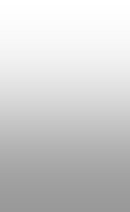 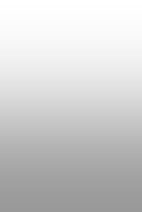 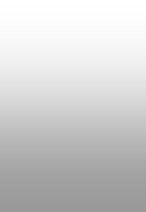 Sumber.RangkutiSegmentasi  pasar  dapat  di  identifikasi  dengan  membagi-bagi  pasarmenurutVariable  yang  digunakan  untuk  mensegmintasikan  pasar  dapat  dikelompokan dalam tiga golongan yaitu1)  Geografis segmentasi yaitu  pengelompokan pasar  yang  didasarkan atas daerah/wilayah2)  Deemografic Segmentasi yaitu pengelompokan pasar yang didasarkan atas berbagi  macam  kelompok  atas  dasar  keadaan  suatu  masyarakat  yang berupa meliputi , umur, penghasilan, pekerjaan.3) Paylograpihic Segmentasi yaitu pengelompokan pasar yang didasarkan kepada gaya hidup atau kepribadiaan.Dalam  menentukan  sasaran  pasar,  perusahaan    melakukan  segmentasi pasar,   kemudiaan  memilih  satu  atau  lebih  segmen  yang  dianggap  palingpontensial  dan  menguntungkan  serta  mengembangkan  produk  dan  progam pemasaran yang dirancang khusus untuk segmen-segmen yang dipilih tersebut.Daftar  Gambar 2Struktural  Segmen PasarPendatang BaruPotensialSifatPasarPesaingIndustriPembeliSubtitusiSumber:amstrong dan kotler2.2.5    Strategi Bauran pemasaran (marketing mix)Salah satu unsur strategi pemasaran terpadu adalah strategi bauran pemasaran yang merupakan strategi yang dijalankan perusahaan. Bauran pemasaran merupakan seperangkat alat pemasaran yang digunakan perusahaan untuk   mencapai   tujuan   pemasaran   yang   dapat   direspon   secara   langsungpelanggan, menurut Siat dalam adam (2015 :52) pada dasarnya unsure-unsur daribauran pemasaran jasa akan menciptakan kepuasaan bagi para pelanggan, sebagaimana bahwa kepuasaan pelanggan merupakan modal asar bagi perusahaan dalam membentuk loyalitas bagi pelanggan.1)  ProdukMerupakan bentuk penawaran organisasi jasa yang ditujukan mencapai tujuan organisasi melalui pemuas kebutuh dan keinginan pelanggan.2)  PriceKeputusan bauran harga berkenan dengan kebijakan strategis dan taktis seperti daftar harga, potongan harga khusus, periode pembayaran, diskon, syarat pembayaran dan tingkat diskriminasi haraga diantara berbagai kelompok pelanggaan.3)  PromotionBauran promosi tradisional meliputi berbagai metode untuk mengkomunikasikan manfaat jasa kepada pelanggan potensialdan actual. Metode-metode tersebut terdiri atas periklanan, promosi, penjualan dan pemasaran secara langsung4)  PlaceKeputusan distribusi menyangkut kemudahan akses terhadap jasas bagi para pelanggan potensial. Keputusan ini meliputi keputusan lokasi fisik dimana didirikan sebuah tempat  penjualan suatu  usaha dengan  melihat adanya area yang strategis.5)  PeopleOrang merupakan unsure vital dalam pemasaran. Setiap organisasi jasa harus menetukan apa yang diharapkan dari setiap karyawan dalam interaksinya dengan pelanggan .seperti pendiri, karyawan, dan pelayanan pelanggan.6)  ProcessProses produksi atau factor operasi merupakan factor penting bagi konsumen high contact services, yang juga sering berperan sebagai co- producer jasa yang bersangkutan.7)  PowerAdalah upaya-upaya yang dilakukan dalam rangka memanfaatkan peluang yang timbul dari adanya peraturan mengenai dari apa usaha yang dilakukan.8)  Public relationAdalah seni menciptakan pengertian public yang lebih baik sehingga dapat memperdalam kepercayaan publik terhadap suatu individu atau organisasi9)  Physical Evidence (Bukti Fisik)Menyebabkan pelanggan potensial tidak dapat menilai suatu jasa sebelum mengkomsumsinya. Ini menyebabkan resiko yang dipersepsikan konsumen dalam keputusan pembeli semain besar. Oleh sebab itu, salah satu unsure penting dalam bauran pemasaran adalah upaya untuk mengurangi resiko tersebut dengan jalan menawarkan bukti fisik dari karakteristik  jasa.  Seperti penggunaan cerita,  rekomendasi,  penempatan kantor dan bangunan.2.2.6  Managemen strategisManagemen strategis merupakan strategi yang adaptif dan fleksibel dalam menghadapi perubahan dan kondisi pasar yang penuh tidak kepastian, Mangemen strategis suatu seni atau ilmu dari pembuatan, penerapan, dan evaluasi. Menurut Hery dalam buku  managemen strategis   (2018:2) Managemen strategis adalah keputusan dan tinjakan managemenrial terkait dengan kinerja jangka panjang organisasi. Managemen strategis mencakup semua fungsi dasar managemen, yaitu mulai dari merencanakan, mengorganisirkan, melaksanakan, dan mengendalikan Strategi. Pembuatan strategis yang meliputi pengembangan misi dan tujuan jangka panjang pengidentifikasikan peluang , dan ancaman dari luar serta kekuatan dan kelemahan   perusahaan   ,   pengembangan   alternatif-alternaatif   strategi   dan penentuan strategi yang sesuai untuk diadopsi.1)  Menyediakan kualitas produk yang unggul.2)  Menawarkan layanan lebih baik.3)  Menerapkan penggunaan teknologi secara maksimal .4)  Membidik para pelanggan yang tidak terlayani.5)  Merancang pendekatan pemasaran yang unik.6)  Menawarkan lebih banyak pilihan.7)  Menawarkan harga yang lebih rendah.2.3         Hasil Penelitian TerdahuluPenelitian terdahulu ini menjadi salah satu acuan penulis dalam melakukan   penelitian   sehingga   penulis   dapat   memperkaya   teori   yang digunakan dalam mengkaji penelitian yang dilakukan dan   sebagai referensi dalam memperkaya bahan kajian pada penelitian penulis.  Berikut merupakan penelitian terdahulu berupa beberapa jurnal terkait dengan penelitian yang dilakukan penulisTabel 1Penelitian SebelumnyaHasil Penelitian Yang RelevanSumber:miftahurrohman2.4       Alur pikirEra globalisasi telah membawa dunia persainagan bisnis semakin bersaing dengan apa yang dirawarkan oleh perusahaan, terlebih perusahaan  yang bergerak dibidang pelayanan jasa pengiriman,tentunya   harus dapat menyesuaikan diri dengan apa yang menjadi tuntunan masyarakat. Dengan adanya pelayanan jasa yang ditawakan oleh perusahaan dengan melihat kualitas pelayanan jasa yang ada. Dalam  Mencapai  Tujuan  organisasi  tidak  lepas  dari  sebuah  strategi  yang diterapkan oleh perusahaan,  strategi pelayana jasa merupakan suatu langkah yang baik dalam menjalankan tujuan perusahaan terhadap peningkatan kualitas akan nillai produk baru perusahaan sesuai tujuan strategi perusahaan untuk membentuk loyalitas pelanggan, hal tersebut dapat terjadi bilamana strategi pelayanan jasa yang diterapkan perusahaan dengan, melihat indikator sifat, kebiasaan watak dan kepribadian. Dalam strategi pelayanan jasa perusahaan   harus menempatkan strategi  yang  baik  demi  tercapainya  kebutuhan  akan  ke  inginan  pelanggan sehingga tercapai kepuasaan pelanggan terhadap nilai produk bagi pelanggan.Hal ini dilihat juga dengan tujuan dari pada perusahaan terhadapa, tingkat dari kepuasaan  pelanggan  dalam  memenuhi  apa  yang  menjadi  keinginan  dan kebutuhan pelanggan.Sehingga nilai dari produk pelayanan jasa yang ditawarkan oleh perusahaan dapat menjadi suatu strategi yang baik agar dapat membentuk loyalitas pelanggan.Gambar 3Alur pikirTujuanPerusahaanPelayanan jasaSTRATEGI PERUSAHAANKualitas strategi pelayananNilai ProdukBagi PelangganHarapan PelangganTerhadap ProdukKepuasanPelangganSumber Fandy tjipyonoBAB III METODOLOGI PENELITIAN3.1      METODOLOGI  PENELITIAN3.1.1   Tempat dan Waktu PenelitianPenelitian ini dilaksanakanpada Kantor Cabang Utama Manado PT.Tiki Jalur Nugraha Ekakurir (JNE) Manado. Jl.Yos Sudarso NO 28A, Kairagi weru. Waktu  penelitian ini dirancang selama 11 (sebelas) bulan,  terhitung sejak bulan September 2017 sampai bulan Juni  2018.  Tahapan kegiatan yang dilalui dimulai dari pra-survey, pengumpulan data dan pengolahan data, bimbingan dan penyusunan skripsi ,ujiian skripsi sampai perbaikan skripsi. Lebih jelasnya ditampilkan pada Tabel 3.1 berikut ini:Tabel 2Jadwal Kegiatan dan Waktu Penelitian  No                     Kegiatan                                Waktu                          Ket 	1	Magang dan Pengajuan judul          September 2017- Juli 2018Tempat Magang& Panitia2      Bimbingan proposal                     Februari-Maret 2018   Pembimbing3      Ujian dan perbaikkanProposal                                           Panitia & Peneliti4      Pengumpulan dan PengolahanData Hasil Penelitian                        April-Juni 20185.     Bimbingan dan PenyusunanSkripsiPenelitiPembimbing 1 &26.     Ujian Skripsi                                          Juli 2018             Peneliti/Panitia  7.      Perbaikan Skripsi                                                                Panitia/PPKS 	Sumber Data: Diolah Peneliti Oleh 20183.2      Jenis dan Metode Penelitian3.2.1   Jenis PenelitianAdapun jenis penelitian ini adalah penelitian kualitatif.   Penelitian ini memiliki dua variabel yaitu, variabel yang mempengaruhi (variabel independent),dan variabel yang  dipengaruhi (variabel dependent).Penelitian  ini dilakukan untuk mengetahui pengaruh pelayanan jasa sebagai variabel bebas (independent), terhadap  peningkatan penjualanPegawai sebagai variabel terikat (dependent).Gambar 4Paradigma Penelitian KualitatifSubFokusDATA Obserav asiAwalMengenai strategi pelayanan jasa Kualitas, kepuasan Reliability Responsiveness Assurance EmpathyTangibleFOKUS Strategi pelayanan jasaJUDUL Kajian tentang Strategi Pelayanan jasa. PT. Tiki JalurNugraha Ekakurir(JNE) ManadoSumber:data pengelolah 20183.2.3   Metode PenelitianAdapun metode yang digunakan dalam penelitian ini sebagai berikut  :a.      Metode deskriptif (Descriptif Metode)Metode ini dimana peneliti menggambarkan fenomena atau gejala sosial yang sedang terjadi pada suatu objek penelitian.   Dalam hal ini dengan mengamati dan mendeskripsikan serta melakukan analisis pengukuran terhadap dua variabel utama yaitu, strategi serta pelayanan jasab.      Metode Penelitian Lapangan (Field Research)Metode ini mengadakan penelitian langsung ke perusahaan untuk memperoleh data dan I nformasi    yang    dibutuhkan    mengenai    strategi pelayanan jasac.      Metode Penelitian Kepustakaan (Library Research)Penelitian yang dilakukan dengan cara mengumpulkan bahan – bahan dari berbagai literatur yang berkaitan dengan strategi pelayanan jasa, baik dari perusahaan maupun dari luar perusahaan.3.3      Jenis Data dan Prosedur Pengumpulan Data3.3.1   Jenis DataData merupakan keterangan-keterangan tentang suatu hal, dapat  berupa sesuatu yang diketahui atau yang dianggap atau anggapan.   Untuk memperoleh data yang lengkap dalam penelitian ini, maka penulis menggunakan dua jenis data yaitu :a.         Data PrimerData Primer adalah data informasi yang diperoleh tangan pertama yang dikumpulkan secara langsung dari sumbernya. Dalam penelitian ini data diperoleh langsung  dari Pegawai pada  PT.  TIKI  Jalur  Nugraha Ekakurir  (JNE)  Cabang Utama Manado.  Dalam Dalam hal ini yaitu data hasil kuesioner terhadap Pegawaiyang diolah langsung oleh Penulis. Data primer dapat berupa pendapat subjek terhadapa apa yang diteliti baik secara individu maupun kelompok, hasil observasi dari JNE Cabang Utama Manado. Manfaat utama dari data primer bahwa unsure kebohongan tertutup oleh sumber fenomena, oleh karena itu data primer lebih mencerminkan kebenaran yang dilihat.b.        Data SekunderData Sekunder adalah informasi tangan kedua yang sudah dikumpulkan oleh beberapa orang (organisasi), untuuk tujuan tertentu dan tersedia untuk berbagai   penelitian   (Riadi   2016:48).      Data   ini   berupa   gambaran   umum perusahaan, seperti profil perusahaan, struktur organisasi yang diperoleh dari perusahaan, data jumlah Pegawai pada PT. Tiki Jalur Nugraha Ekakurir (JNE). Manfaat dari data sekunder lebih meminimalkan biaya dan waktu mengklasifikasikan permasalahan-permasalahn, menciptakan tolak ukur untuk mengevaluasi data primer dan memenuhi kesenjagan-kesenjagan informasi.3.3.2   Metode Pengumpulan DataMetode Pengumpulan data adalah teknik atau cara-cara yang dapat digunakan oleh peneliti untuk  mengumpulkan data , Metode pengumpulan data yang digunakan dalam penelitian ini adalah:Gambar 5Teknik Pengumpulan DataMacam Teknik PengumpulanObservasiWawancaraDokumentasi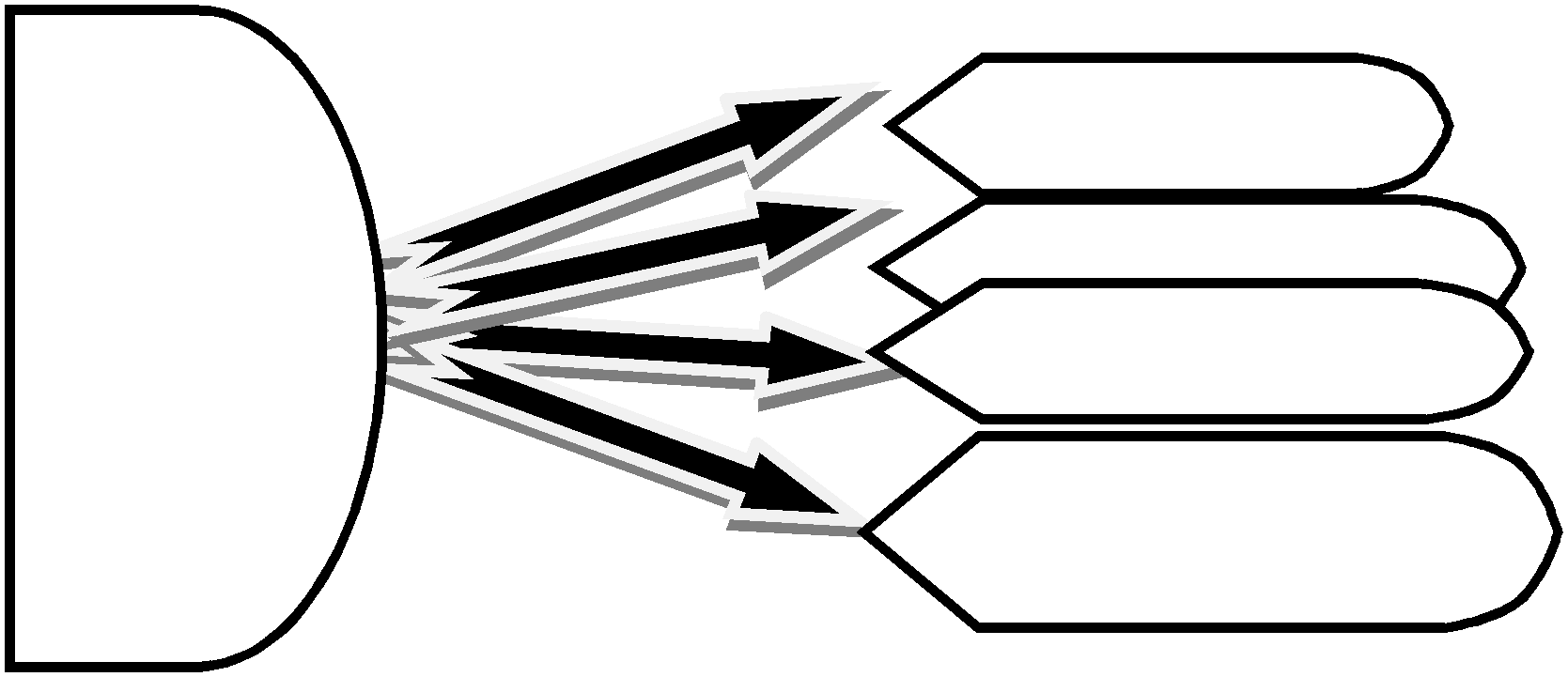 Data                                                  Kajian PustakaSumber:Fandy tjipjonoa. Observasi,  yaitu  teknik  pengumpulan  data  dan  informasi  dengan  cara melakukan pengamatan langsung terhadap objek yang diteliti, dalam hal ini strategi Pelayanan  jasa,  terhadap  Pegawai  pada  PT.  Tiki  Jalur  Nugraha Ekakurir (JNE) Cabang Utama Manadob. Wawancara,  yaitu  kumpulan  pertanyaan  yang  diajukan  secara  tertulis kepada seseorang dalam hal ini disebut  responden, dan cara jawab juga dilakukan dengan tertulis.   Responden dalam penelitian ini yaitu para pegawai pada PT. Tiki Jalur. Nugraha Ekakurir (JNE) Cabang Utama Manado yang termasuk dalam sampel penelitian.c. Kajian  Pustaka,  yaitu  penulis  mencari  referensi-referensi  yang  terkait dengan Pelayanan jasa Terhadap Peningkatan penjualan. Dari sumber- sumber  seperti  buku-buku  literatur  melalui  studi  pustaka  dan  situs internet yang berkaitan dan mendukung penelit ian ini.d. Doku mentasi, yaitu penulis mencari bukti yang akurat dari pencatatan sumber-sumber   infor masi   khusus.   Dar i   karangan,   wasiat   ,buku undangan-undangan dan foto-foto.3.4      Penentuan sumber data informalInforman sebagai sumber data yang digunakan dalam penelitian ini ditentukan dengan menggunakan teknik    “pupose sampling” yaitu teknik pengembalian sampledengan pertimbangan tertentu  Menurut Sugiono (2001:61) dan bersifat snowball sampling yaitu teknik pengambilan sample yang mula-mula jumlanya kecil .Kemudiaan sample ini  disuruh memilih temanya untuk dijadikan sample begitu seterusnya , sehingga jumlah sample semakin banyak. Dalam sugiono   (2011:   382)   menyebutkan   bahwa   informan   sebagai   sumber   data mengacuh pada criteria-kriteria sebagai berikut.1)  Mereka   yang   menguasai   atau   memahami   sesuatu   melalui   proses enkulturasi, sehingga sesuatu itu bukan untuk secedar diketahuitetapi juga dihayati2)  Mereka yang tergolong masih berkecimpung atau terlibat pada kegiatan yang tengah diteliti.3)  Mereka yang mempunyai waktu memadai untuk dimintai informasi4)  Merek  yang  tidak  cendrung  menyampaikan  informasi  hasil kemasanya sendiri5)  Mereka  yang  pada  mulanya  tergolong  “cukup  asing”  dengan  penelitisehingga lebih menggairakan untuk dijadikan semacam narasumber.Dalam hal ini yang menjadi informan dalam penelitian adalah beberapa karyawan dan pimpinan pada PT.Tiki Jalur Nugraha Ekakurir (JNE) Cabang Utama ManadoBerjumlah   120   karyawan dalam hal yang menjadi informan adalah beberapa karyawan  dan  konsumen  yang  ada  di PT.Tiki  Jalur  Nugraha  Ekakurir  (JNE) Cabang Utama Manado 5 karyawan dan 5 konsumen.Tabel. 3Data InformanNo.                                     Informan                                          Jumlah(orang)1.    Humman capital                                                                1 orang2.    Courir Area                                                                       1 orang3.    Take self                                                                            1 orang4.	bagian   pemorsesan   dan   penerimaan   pengiriman barang1 orangSumber: Data Olahan, 2018Pemilihan informan dalam penelitian ini didasari pada tugas dan kerja informan yang bersangkutan serta mengetahui dan mengerti masalah yang sedang diteliti selain itu informan ditentukan oleh informan lain berdasarkan tanggapan akan kemampuan dan wawasannya. Oleh karena itu teknik pengumpulan datanya melalui   Sampling,   yaitu   mengidentifikasikan   kasus-kasus   tertentu   melalui sejumlah orang yang dihubungi secara berangkai.Selain itu, juga menggunakan teknik Opportunistic Sampling, yaitu menggambarkan kasus-kasus di lapangan dengan mewawancarai orang-orang dengan tidak menutup kemungkinan adanya informan lainnya yang bisa memberikan keterangan lebih lanjut.3.5      Definisi Operasional3.5.1   Definisi Operasioanal Pelayanan jasaPelayanan   jasa   adalah   penentuan   dari   tujuan   dan   sasaran   sebuah perusahaan dan penerimaan dari serangkain tindakan serta alokasi dari sumber yang dibuthkan untuk melaksanakan tujuan perusahaan. strategi adalah rencana yang di statuskan, luas dan terintergasi yang menghubungkan keungulan strategi perusahaan dengan tantangan lingkungan dan yang dirancang untuk memastikan bahwa tjuan utama dari perusahaan dapat dicapai melalui pelaksanaan yang tepat oleh organisasi.3.5.2.   Definisi Operasional KinerjaPelayanan jasa adalah hasil kerja yang dicapai seseorang dalam melaksanakan tugas yang dibebankan kepadanya didasarkan atas kecakapan, pengalaman, kesunguhan dan waktu.3.6      Prosesdur Analisis DataSugiyono (2011:333), menyatakan bahwa analisis data adalah proses mencari  dan  menyusun  secara  sistematis  data  yang  diperoleh     dari  hasil wawancara, catatan lapangan, dan dokumentasi dengan cara mengoperasikan data ke dalam kategori, menjabarkan ke dalam unit-unit, melaksanakan sintesa, menyusun ke dalam pola, memilih   mana yang paling penting dan yang akan dipelajari, dan membuat kesimpulan sehingga mudah dipahami oleh diri sendiri maupun orang lain.Dalam penelitian ini, analisis data yang digunakan yaitu Model Miles and Huberman.   Miles  dan  Huberman  (1984)  dalam  buku     Metode  Penelitian Kombinasi (Sugiyono, 2011:334), mengemukakan bahwa aktivitas dalam analisis data kualitatif dilakukan secara interaktif dan berlangsung secara terus-menerus sampai tuntas, sehingga datanya sudah jenuh. Aktivitas dalam analisis data yaitu sebagai berikut:3.6.1   Data Reduction.Reduksi data merupakan proses berpikir sensitif yang memerlukan kecerdasan  dan  keluasan  serta  kedalaman  wawasan  yang  tinggi  (Sugiyono,2011:337).   menyatakan reduksi data adalah merangkum, memilih hal-hal yang pokok, mengfokuskan pada hal-hal yang penting, serta dicari tema dan polanya. Dengan demikian, data yang telah direduksi akan memberikan gambaran yang lebih jelas, dan mempermudah peneliti untuk melakukan pengumpulan data selanjutnya, dan mencarinya apabila diperlukan.Dalam penelitian ini peneliti memilih pokok atau fokus penelitian:1)      Untuk mengetahui strategi pelayanan jasa Pada PT. TIKI Jalur NugrahaEkakurir (JNE) Cabang Utama Manado3.6.2   Data Display.Dalam penelitian kualitatif, penyajian data dilakukan dalam bentk uraian singkat, bagan, hubungan antar kategori , flowchart dan sejenisnya. Dengan menyajikan data, maka akan memudahkan untuk memahami apa yang terjadi, merencanakan kerja selanjutnya berdasarkan apa yang telah dipahami (Sugiyono,2011:339).Data yang  diperoleh dalam penelitian  ini akan disajikan dalam bentuk tabel dan penjelasan tentang data yang diperoleh dari observasi dan wawancara3.6.3    Conclusion Drawing.Langkah ketiga menurut Miles dan Hberman adalah penarikan kesimpulan. Dengan   demikian   kesimpulan   dalam   penelitian   kualitatif   mungkin   dapat menjawab rumusan masalah yang dirumuskan sejak awal, tetapi mungkin juga tidak  karena  sepertitelah  dikemukakan  bahwa  masalah  dan  rumusan  masalah dalam penelitian kualitatif bersifat sementara dan akan berkembang setelah penelitian berada di lapangan (Sugiyono, 2011:343).Penelitian ini akan menghasilkan kesimpulan setelah peneliti selesai melaksanakan wawancara. Data dari hasil observasi, kajian pustaka, dan wawancara   akan   disatukan   dan   kemudian   peneliti   akan   menarik   sebuah kesimpulan dari penelitian ini.3.7      Pemeriksaan Keabsahan Data3.7.1   KredibilitasKredibilitas adalah ukuran kebenaran data yang dikumpulkan, yang menggambarkan kecocokan konsep peneliti dengan hasil penelitian.  Kredibilitas data diperiksa  melalui kelengkapan data yang  diperoleh dari berbagai sumber pada PT.Tiki Jalur Nugraha Ekakurir (JNE) Cabang Utama Manado3.7.2   TransferbilitasTrensferabilitas merupakan validitas eksternal dalam penelitian kualitatif. Validitas eksternal menunjukan derajad ketepatan atau dapat diterapkannya hasil penelitian pada populasi yang ada. Bila pembaca hasil penelitian memperoleh gambaran yang jelas, suatu penelitian dapat diberlakukan (transferability), maka penelitian tersebut  memenuhi standar  transferabilitas,Sanafiah dalam Sugiyono (2015:469).Pengujian transferabilitas dalam penelitian ini, menunjukan bahwa hasil penelitian ini  dapat diterapkan pada PT. TIKI Jalur Nugraha Ekakurir (JNE) Cabang Utama Manado, dari segi kredibilitas data yang diperoleh dapat dipercaya, karena sumber data  yang  ada  dapat   dipercaya,   data   yang   diperoleh  benar-benar  bersifat naturalistik  dari  berbagai  sumber  data,  dan  didukung  pula  dengan  teori  yang sesuai dengan apa yang diteliti, selain itu penelitian ini menurut penulis dapat dipahami oleh orang lain, dan dapat diterapkan karena memberikan uraian yang rinci, jelas, sistematis dan dapat dipercaya3.7.3   DependabilitasMenurut Indrawan dan Yaniawati (2016:154) menyatakan bahwa dependabilitas untuk menunjukan stabilitas data, peneliti memeriksa data dengan beberapa metode yang digunakan sehingga tidak terjadi perbedaan antara data yang satu dengan yang lain.Agar  data dalam penelitian  ini  menunjukan kesamaan antara data satu dengan yang lain maka peneliti membandingkan data dari hasil observasi dengandata yang diperoleh dari wawancara, dan peneliti juga akan memandingkan data yang dihasilkan dari informan satu dengan yang lain.3.7.4   KonfirmabilitasMenurut Indrawan dan Yaniawati (2016:154) menyatakan bahwa konfirmabilitas (onfirmability/kepastian) untuk menunjukan netralitas dan objektivitas data, peneliti dapat dibantu oleh data lain, misalnya dari artikel jurnal guna melakukan refleksi terhadap data yang dikumpulkan.Untuk menguji netralitas dan objektivitas data, maka peneliti akan mendukung data yang diperoleh dengan teori dari beberapa ahli.8.         Mengakhiri Penelitian (Logging Data)Penelitian Kualitatif   tidak akan berkahir karena.semuanya berlangsung dalam gejolak dan dinnamika seseorang dalam kehidupannya. Logging data dilakukan apabila telah tidak ada lagi data baru yang ditemui pada observasi atau wawancara dengan Informan atau telah mencapai kejenuhan sehingga Peneliti bisa meninggalkan  objek penelitian dengan baik-baik.BAB IVGAMBARAN UMUM PERUSAHAANSejarah Singkat PT TIKI JALUR NUGRAHA EKAKURIR (JNE)4.1           PT  TIKI  Jalur  Nugraha  Ekakurir  (JNE)  merupakan  perusahaan  yang bergerak dalam bidang pengiriman dan logistik, PT TIKI jalur Nugraha Ekakurir (JNE) didirikan pada tanggal 26 november 1990 oleh H. Soeprapto . perusahaan ini dirintis sebagai sebuah divisi dari PT Citra Van Titipan Kilat (TIKI) untuk mengurusi jaringan internasional.Gamgbar 6Gedung JNE Cabang Utama Manado tampak dari depan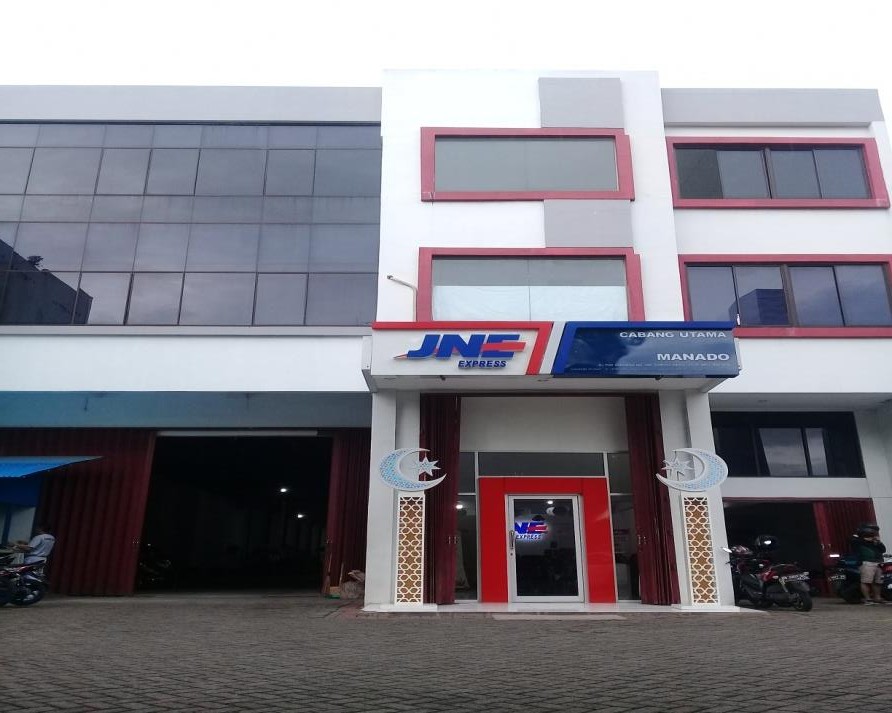 Sumber Data perusahaan : 2018H. Soeprapto Suparno bersama Johari Zein mendirikan perusahaan PT. Tiki  Jalur  Nugraha  Ekakurir  atau  biasa  yang  dikenal  dengan  Tiki  JNE  pada tanggal 26 November 1990.Perusahaan ini memulai kegiatannya dengan delapan karyawan dan modal 100 miliar rupiah. Pusat kegiatan usahanya yaitu penanganankegiatan kepabean, impor kiriman barang, dokumen, serta pengantaranya dari luar Nilai-nilai dasar yang dianut JNE adalah jujur, adil, disiplin, tanggung jawab, kerjasama,  peduli,  dan  visioner.Sedangkan  filo sofinya  yaitu  efektif,  efisien. Tahun 1991, JNE memperluas jaringan internasional dengan bergabung sebagai anggota asosiasi perusahaan-perusahaan kurir beberapa negara Asia (ACCA) yang bermarkas di Hongkong yang kemudian memberi kesempatan kepada JNE untuk mengembangkan wilayah antara sampai ke seluruh dunia.Karena persaingannya di pasar domestik, JNE juga memusatkan memperluas jaringan domestik.Dengan jaringan domestiknya TIKI dan   JNE mendapat keuntungan persaingan dalam pasar domestic. JNE juga memperluas pelayanannya dengan logistik dan distribusi.Selama bertahun-tahun TIKI dan JNE berkembang menjadi dua perusahaan yang punya arah sendiri.Karena itu, keduanya menjadi saingan dan akhirnya JNE menjadi perusahaan sendiri dengan manajemen diri sendiri. JNE meluncurkan logonya sendiri pada tahun 2000 dan berpisah dari TIKI.JNE lalu  berusaha  melakukan  inovasi  dengan  memberikan  layanan  yang  berbeda dengan TIKI.Kesan awal, masyarakat menganggap layanan JNE lebih mahal dari yang lainnya. Ini karena segemen yang dibidik memang segmen premium.Pengembangan produk dan layanan yang berbeda di JNE antara lain menyediakan jasa kurir, logistic, money remittance hingga jasa kargo. Sebagai sister company dengan TIKI, secara etika bisnis, JNE menghadapi kesulitan tidak boleh   beradu   harga   dan   layanan  dengan  TIKI.   Namun,   ternyata   industri pengiriman berkembang dan pasarnya ikut membesar sehingga JNE tidak perlu berebut pasar.Perlahan-lahan JNE menemukan banyak layanan baru yang tidakterpikir sebelumnya.JNE lalu membeli gedung pada tahun 2002 dan mendirikan JNE Operations Sorting Centers. Tahun 2004 JNE membeli gedung baru yang merupakan kantor pusat JNE dan kedua gedung ini berada di Jakarta.Dari tahun ke tahun, pertumbuhan bisnis JNE semakin baik, bahkan di atas rata-rata pertumbuhan industri.Industri sendiri bertumbuh hanya sebesar 10%- 15%, namun bisnis JNE tumbuh hingga 20% tiap tahunnya.Resep keberhasilan JNE  adalah  tidak   mau   menunggu  konsumen.Lebih   baik,   JNE   menjemput bola.Kurir JNE langsung menjemput barang ke rumah konsumen yang ingin mengirimkan barang.  Hanya dengan  menelepon,  kurir  pasti datang  ke rumah. Kalau masih kuatir nilai barang tidak sesuai dengan nilai 10x pengiriman, JNE menganjurkan agar konsumen untuk mengansuransikan barangnya. JNE berkomitmen memberikan layanan yang terbaik. Standar JNE, kalau sampai perusahaan asuransi tidak membayar klaim sesuai hari yang ditentukan, JNE bersedia menggantikan dengan membayar klaim konsumen. Bagi JNE, barang sampai tujuan pelanggan adalah harga mati. Selain itu, sebanyak 170 titik jaringan yang sudah online.Ini memudahkan JNE dan pelanggan untuk mengawasi pengiriman barang.Satu lagi layanan inovatif dari JNE, Pesona.Pesona adalah pesanan oleh- oleh Nusantara. Setiap orang bisa saling mengirimkan makanan khas daerah tertentu ke sanak keluarga di daerah lain. Contoh, mau kasih oleh-oleh kerupuk bangka ke keluarga di Jakarta. Anda cukup telepon JNE dan JNE akan carikan toko kerupuk yang terkenal di Bangka dan segera dikirimkan. Bahkan, es krimpun bisa  dikirimkan  melalui  JNE.  Tidak  sampai  di  situ,  JNE  banyak  melakukaninovasi-inovasi unggul lainnya.JNE sekarang membuka bisnis baru yakni trucking.Ini adalah layanan pengiriman barang-barang kebutuhan pokok.Layanan trucking ini dilengkapi dengan GPS agar terpantau. JNE juga bekerjasama dengan perusahaan pengiriman barang, UPS. Konsumen bisa mengirimkan barang ke luar negeri lewat UPS ini.Rencana selanjutnya, JNE berencana terjun ke bisnis surat - menyurat di bawah 500 gram.Bisnis   yang   sebelumnya   dimonopoli   PT.   Pos   Indonesia,   dengan pencabutan aturan ini  maka  membuka peluang  bagi JNE.JNE  saat  ini tinggal menunggu  aturan  pemerintah  yang  mengatur  soal  bisnis  ini.  Saat  ini  JNE didukung oleh lebih dari 1000 karyawan dan tidak kurang dari 1.500 gerai yang tersebar luas di Indonesia.Kehandalan JNE juga telah dibuktikan dengan diraihnya berbagai bentuk penghargaan serta sertifikasi ISO 9001:2000 atas jasa layanan yang  telah diberikan.Layanan terbaik  adalah  harga mati bagi JNE.Karena  itu, sangat  wajar  kalau  JNE  punya  SDM  yang  handal.Bahkan  departemen  HRD mempunyai  empat  divisi  yaitu  intelektual  (berhubungan  dengan  pekerjaan), training (bertugas untuk kegiatan outbound dan memberikan training), spiritual (mengatur  kegiatan  keagamaan),  dan  fisikal  (berhubungan  dengan  aktivitas kebugaran  badan  karyawan).Pemimpin  perusahaan  JNE  berkata,  “Setiap  masa selalu ada tantangannya, tapi kita tetap harus maju menghadapi tantangan itu.” Review 2 Perusahan Di Bawah 1 ManegemenPada tanggal 26 November 1990, H Soeprapto Suparno mendirikan perusahaan  PT  Tiki  Jalur  Nugraha  Ekakurir.  Perusahaan  ini  mulai  sebagai divisinya  PT  Citra  Van  Titipan  Kilat  (TiKi)  yang  bergerak  dalam  bidanginternasional.Dengan delapan orang dan kapital 100 miliar rupiah JNE memulai kegiatan usahanya yang terpusat pada penanganan kegiatan kepabeanan, impor kiriman barang, dokumen serta pengantaranya dari luar negeri ke Indonesia.Pada tahun 1991, JNE memperluas jaringan internasional dengan bergabung sebagai anggota asosiasi perusahaan-perusahaan kurir beberapa negara Asia (ACCA) yang bermakas di Hong Kong yang kemudian memberi kesempatan kepada JNE untuk mengembangkan wilayah antaran sampai ke seluruh dunia.Karena persaingannya di pasar domestik, JNE juga memusatkan memperluas jaringan domestik. Dengan jaringan domestiknya TiKi dan namanya, JNE   mendapat   keuntungan   persaingan   dalam   pasar   domestik.JNE   juga memperluas pelayanannya dengan logistik dan distribusi.Selama setahun-tahun TiKi dan JNE berkembang dan menjadi dua perusahaan  yang  punya  arah  diri  sendiri.Karena  ini  dua-duanya  perusahaan menjadi   saingan.Akhirnya   JNE   menjadi   perusahaan   diri   sendiri   dengan manajemen diri sendiri.JNE menlancar logo sendiri dan membedakan dari TiKi.JNE juga membeli gedung-gedung pada tahun 2002 dan mendirikan JNE Operations Sorting Center. Kemudian gedungnya untuk pusat kantor JNE juga dibelikan dan didirikan pada tahun 2004. Dua duanya berada di jakarta.4.2      Visi dan Misi PerusahaanA.        Visi :World leading global suplay chain companyPerusahaan rantai pasok global terdepan di duniaB.          Misi :To provide excellence customer experience consistenlyMemberi pengalaman terbaik kepada pelanggan secara konsisten4.3      Sumber Daya Perusahaan4.3.1   Sumber Daya ManusiaAdapun sumber daya manusia yang ada di PT Tiki Jalur Nugraha Ekakurir adalah sebagai berikut :Tabel 4.Jumlah Karyawan Perunit pekerjaan PT Tiki Jalur Nugraha EkakurirCabang Utama ManadoSumber : Human Capital PT Tiki JNE4.3.2   Fasilitas KantorDalam menunjang segala kegiatan PT Tiki Jalur Nugraha Ekakurir maka diperlukan fasilitas-fasilitas, berikut adalah beberapa fasilitas yang ada :Tabel 5.Jumlah Fasilitas KantorSumber : Bagian Pengadaan Barang4.3.3      Struktur OrganisasiPada setiap perusahaan pasti mempunyai struktur organisasi yang bertujuan  untuk  mengarahkan  kegiatan  kerja,  tanggung  jawab  dan  wewenang dalam melaksanakan pekerjaan.Di PT Tiki Jalur Nugraha Ekakurir juga memiliki Struktur Organisasi. Struktur tersebut dapat dilihat pada lampiran4.3.4  Uraian PekerjaanA.  Kepala CabangKepala cabang bertanggung jawab sepenuhnya atas berjalanya aktivitas perusahaan baik tanggung jawab kedalam maupun keluar perusahaan. Tugas dan wewenang di tanggung jawabkan kedalam sebagai berikut:1.   Merencanakan system bekerja yang secara terpadu dan terarah2.   Mengorganisasikan kerja secara keseluruhan3.   Memberikan pengarahan pada bawahan4.   Mengawasi dan mengevaluasi jalanya kerja pada perusahaanB.  Bagian Sales dan MarketingTugas dan bagian sales dan marketing adalah mengadakan penjualan dan juga melakukan pemasaran.Bagian  ini digunakan untuk  mendapatkan pelanggan baru  dan  menjalin  hubungan  dengan  pelanggan  lama.  Bagian  ini  sangat penting  karena menjadi wajah dari perusahaan.C.  Bagian OperasionalTugas-tugas yang harus dilakukan oleh bagian ini adalah sebagai berikut :a.  Bertanggung jawab sepenuhnya pada saat berjalanya aktivitas/ operasional kerja dan semua bagian perusahaan.b. Berwenang untuk memeriksa hasil kerja yang ada pada tiaptiap bagian perusahaanD.  Bagian AccountingPada bagian ini memiliki beberapa tugass, yang diantaranya adalah sebagai berikut :  Membuat catatan harian  Membuat laporan keuangan  Menerima dan mengarsip bukti-bukti penerimaan  Bertanggung jawab terhadap uang perusahaan termasuk dana cadangan perusahaan di bank dengan atas nama perusahaan.E.  Bagian PersonaliaTugas-tugas pada bagian ini, meliputi :a.   Mengurusi perekrutan karyawan atas ijin direktur b.   Mengurusi mengenai data-data perusahaanc.   Memberikan gaji pada karyawand.   Mengurusi karyawan yang mengajukan pinjaman uangF.  Koordinator OperasionalTugas   dan   wewenang   dari   koordinator   operasional   adalah   melakukan koordinasi yang berkaitan dengan operasional perusahaan guna melancarkankegiatan distribusi jasa.Mengatur dan menyusun kegiatan yang berhubungan dengan distribusi jasa.G. Bagian Cash SalesTugas bagian cash sales adalah melakukan penjualan secara langsung/tunai dan sekaligus menjadi costumer service yang melayani dari para pelanggan.H. Bagian POD ( Proof of Delivery)Tugas dari bagian ini  adalah mencatat kegiatan pengiriman barang, membuat laporan barang yang tidak terantar, barang yang Miss route,      barang    rusak dan  barang  hilang,  serta  menginformasikan  barang-barang  tersebut  ke PT. TIKI JNE lain.I.   Bagian KurirTugas pada bagian ini  adalah melakukan pengiriman barang yang dikirim dan memastikan  barang  telah  diterima,  serta  melaporkan  pada  bagian  POD tentang barang yang telah dikirimkan saja.4.4      Bidang Usaha Perusahaan4.4.1   Produk paket pengiriman barang JNE yang ditawarkan1.   Super Speed (SS)JNE SS adalah pengiriman paket atau document peka waktu yang harus diberangkatkan sesegera mungkin diluar jadwal rutin dan rute tetap JNE.2.   PESONA (Pesanan Oleh-OlehKini ribuan makanan khas nusantara dapat dipesan secara online dan akan didatangkan langsung dari daerah asalnya.3.   YES (Yakin Esok Sampai)Yes adalah layanan dengan waktu penyampaian ditujuan keesokan harinya(termasuk harri minggu dan hari libur nasional)4.   REG (Reguler)REGULER adalah layanan pengiriman barang keseluruh Indonesia dengan waktu penyampaian kiriman 1-7 hari kerja, tergantung pada zona daerah yang menjadi tujuan pengiriman.5.   OKE (Ongkos Kirim Ekonomis)OKE  adalah  layanan  pengiriman  keseluruh  wilayah  Indonesia  dengan tariff economis dengan perkiraan waktu penyampaian kiriman lebih lama dari Service REGULER tergantung dari zona daerah yang menjadi tujuanya.6.   My JNEAplikasi My JNE adalah apikasi berbasis android yang terhubung dengan nomor telepon pelanggan JNE EXPRESS baik sebagi pengirim maupun sebagai penerima7.   JNE Loyalty Card (JLC)JNE Loyalty Card (JLC) merupakan progam keanggotaan yang ditujukan kepada pelanggan setia JNE8.   JNE Pick-UP Point (JNE PIPO)JNE  Pick-Up  Point  (JNE  PIPO)  adalah  layanan  alternative  pelanggan dalam proses penerimaan kiriman9.   @BoxJNE @Box adalah layanan pengemasankiriman sesuai persyaratan pengiriman udara10. JNE Trucking (JTR)JTR  adalah  layanan  pengiriman  dengan  jumlah  besar  dengan menggunakan   armada   truk   melalui   darat   laut   dengan   harga   yang kompetitif11. Diplomat ServiceDIPLOMAT adalah layanan pengiriman barang dan dokumen bernilai tinggi yang dibawah langsung oleh petugas JNE (Hand Carry) dengan mengutamakan kepastian keamana dan kecepatan kiriman mulai dari penjemputan hingga di tangan penerima12. JNE Online PaymentJNE Online Payment (JOP) adalah layanan pemesanan untuk pembelian dan  pembayaran  tiket  seperti tiket  kereta api dan  pembayaran  tagihan PLN, TELKOM, dan Speedy13. Money RemittanceJNE Money Renittance adalah layanan pengiriman uang oleh JNE yangbekerja sama dengan perusahaan kelas dunia.14. JNE Online Booking (JOB)JNE online Booking adalah layanan tiket pemesanan tiket pengiriman JNEsecara online dimana pelanggan bisa mengisi resi pengiriman.4.5        Logo perusahan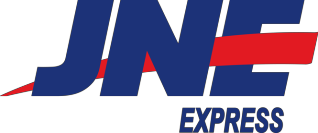 sumber : data perusahaanGaris dimulai dari datar  dan kecil (awal)  dan besar  meruncing  (akhir) diartikan sebagai usaha yang dimulai dari awal (starting point) yang datar dan kecil lalu berkembang menjadi besar dengan selalu memperhatikan ketajaman dan keakuratan (gambar garis meruncing), atau dengan kata ini peningkatan kuantitas dengan kualitas yang baik.Warna  merah  mencerminkan  semangat,  kekuatan,  dinamis  dan  ambisi yang terus meningkat. Garis melengkung mencerminkan Fleksibilitas, garis melengkung  juga  mencerminkan  JALUR/  jaringan  yang  luas  dan  ini  sesuai dengan visi perusahaan. Garis melengkung yang menembus huruf    ”E” mencerminkan suatu perjalanan waktu  yang  mendapat  ANUGRAH dari AllahSWT  yang  sampai  saat   ini  masih  bertahan  dan  berkembang  untuk  terus memperkuat positioning perusahaan.Dan jika logo itu diputar 45 derajat keatas, maka garis melengkung warna merah itu membuat angka 1 atau bisa disebut EKA yang sesuai ide dasar untuk menjadi ”jagonya lokal dan diakui di dunia Internasional”.Dengan satu garis melengkung yang membuat banyak makna serta mengartikan dari nama perusahaan itu memcerminkan suatu efektifitas, efisiensi, dan fleksibilitas serta sejalan dengan misi perusahaan. Warna biru lebih mencerminkan ”cool, calm but smart” dan font dibuat italic yang mencerminkan suatu  kecepatan  yang  sangat  diperlukan  perusahaan.  Ditambah  dengan  moto”EXPRESS ACROSS NATIONS”BAB VTEMUAN PENELITIAN DAN PEMBAHASAN5.1      Temuan PenelitianTemuan penelitian yang dilakukan dengan metode penelitian kualitatif dimana peneliti menguraikan mengenai hasil penelitian yang diperoleh melalui observasi, wawancara dan juga dokumentasi yang merupakan sumber data utama dalam penelitian ini serta studi kepustakaan yang dapat di pertanggung jawabkan. Adapun data yang di maksud adalah jawaban-jawaban yang diberikan informan terhadap pertanyaan-pertanyaan dalam wawancara yang berkaitan dan sesuai dengan permasalahan yang diajukan. Objek yang dijadikan dalam penelitian ini adalah PT.TIKI Jalur Nugraha Ekakurir (JNE) Cabang Utama Manado yang berlokasi di Jln. Yos Sudarso No 28A Kairagi Weru.Pertanyaan  diajukan  kepada  5  (lima)  karyawan    JNE  Cabang  UtamaManado, dan 5 orang konsumen JNE Cabang Utama ManadoDibawah ini ada beberapa jawaban informan berdasarkan hasil wawancara dengan5 orang informan dari karyawan JNE Cabang Utama Manado yaitu : Pertanyaan kepada karyawan JNE Cabang Utama Manado dengan 5 infornan.5.1.1   Sub Focus 1 : bagaimana strategi dari perusahaan untuk menghadapi pesaing-pesaing yang ada?1.   Bagaimana perusahaan dapat  menghadapi akan pesaing-pesaing    yang  ada dalam pelayanan jasa pengiriman barang?Informan  1  karyawan  Take  Self  :  dengan  penerapan  Strategi  yang  ada dalam hal akan pelayanan jasa pengiriman dimana karyawan harus bersikapsopan, ramah, dan tulus membantu terhadap setiap apa yang menjadi keluhan konsumenInforman 2 Kourir JNE : Dengan produk-produk baru yang dikeluarkan Jne seperti JNE ID dimana Konsumen dapat dimudakan untuk melihat paket kiriman barang dari konsumen apakah sudah masuk di kantor Jne atau sudah dalam pengantaran kurir deliveriInforman 3 karyawan bagian pemorsesan dan penerimaan pengiriman barang : jne sendiri memiliki strategi dengan membuka agen-agen jne agar dapat  memudahkan  proses  pengiriman  barang  kepada  konsumen  sehingga konsumen dalam melakukan pengiriman barang sudah tidak perlu untuk ke kantor  jne   melainkan  ke   agen-agen   jne   yang  terdekat   dan  bisa   juga penjemputan paket kiriman barang langsung ke rumah-rumah konsumen Informan 4 karyawan PIC PIC UP &JTR : dengan pengantaran barang tepat pada waktunya dan tentu saja dengan tidak adanya barang konsumen yang  rusak  .untuk  barang  masuk  dan  barang  area  manado  pihak  jne  pun kebetulan  arahan  dari  pimpinan  untuk  semua  barang  yang  masuk  harus deliveri dalam arti pihak jne manado tidak pernah menahan-menahan barang semua harus di distribusikan kepada konsumen masing-masingInforman 5 Humman Capital Jne : Jne sendiri melakukan pelayanan pengiriman 24 jam yang ada digerai Kairagi dan juga di gerai tanjung batu sendiri dari pukul 07:00-24.00 ini salah satu strategi jne agar jne bisa maksimal melayani konsumenBerdasarkan jawaban 5 informan diatas maka dapat disimpulkan dalam menghadapi  pesai-pesaing  yang  ada  pihak  JNE  sendiri  menerapkan  strategi sasaran   target   pasar   dengan   memperbaiki  akan      kualitas   pelayanan   jasa pengiriman barang.Temuan peneliti :Dari jawaban informan yang didapat bahwa strategi yang dilakukan pihakJNE melakukan pelayanan sebagai berikut1.   Memudahkan konsumen untuk melihat pengiriman barang lewat JNE ID.2.   Membuka lebih banyak agen diseluruh wilayah kota manado.3.   Diusahakan untuk paket kiriman barang sampai tepat waktunya.4.   Untuk setiap barang yang masuk harus deliveri.5.   Pelayanan pengiriman barang dilakukan 24 jam sehari.5.1.2 Sub Focus 2 : Apakah didalam pengiriman barang sudah sesuai dengan ketentuan?2.Apakah produk layanan jasa pengiriman JNE sudah sesuai dengan ketentuan pelayanan  yang berlaku diperusahaan?Informan 1 Karyawan Take Self JNE: ya tentunya dengan mengikuti situasi yang adaInforman  2  Kourir  JNE:  sesuai  dengan  Standard  Operasional  Presodur perusahaanInforman  3  karyawan  bagian  pemorsesan  dan penerimaan  pengiriman barang: sudah sesuai karena berdasarkan strategi-strategi yang ada sesuai dengan SOP dari perusahaanInforman 4 karyawan PIC PIC UP &JTR: intinya JNE mengutamakna memberikan pelayanan dari hal-hal yang mendasar dengan kualitas dari pada pelayanan pengirimanInforman 5 Humman Capital Jne : Tentu saja dengan melihat produk-produk dan perkembangan-perkembangan yang ada supaya sesuai dengan apa yang menjadi keinginan dari pada konsumen itu sendiri.Berdasarkan jawaban 5 informan diatas maka dapat disimpulkan bahwa produk dari JNE sudah sesuai dengan ketentuan yang ada dengan berdasarkan Standard Operasiona Prosedur dengan mengutamakan kepuasaan konsumen serta kualitas dari pelayanan pengiriman barang kepada konsumen.Temuan PenelitiDari jawaban yang didapat bahwa dalam pengiriman barang apakah sudah sesuai dengan ketentuan JNE.1.   Dengan mengikuti situasi yang ada.2.   Sesuai dengan Standard Operasional Prosedur Perusahaan.3.   Berdasarkan strategi perusahaan.4.   JNE   mengutamakan   memberikan  pelayanan   yang   mendasar   dengan mengutamakan kualitas pelayanan.5.   Dengan melihat produk-produk yang berkembang sesuai dengan apa yang. menjadi keinginan konsumen1.1.3   Sub Focus 3 : Menggapa adanya kompalin dari konsumen?3.Apakah bentuk dari komplain pelanggan merupakan kendala dari pemberian pelayanan yang kurang baik, atau kendala dari kurangnya kecepatan karyawan dalam merespon keluhan yang ada ?Informan  1  karyawan  Take  Self  :  Dengan  meliahat  apa  yang  menjadi keluhan dari pelanggan terhadap layanan pengiriman barang, pihak JNE sendiri menyediakan CS Complain.Informan 2 Kourir JNE : Menjelaskan apa yang terjadi saat keterlambatan dari pengiriman barang kepada konsumenInforman  3  karyawan  bagian  pemorsesan  dan penerimaan  pengiriman barang : Respon dari karyawan pasti akan dilayani dengan CS Complain bisa melayani complain barang masuk dan juga barang keluar terhadap konsumen jadi customer service inbound dan outbound apabilah barang dari konsumen hilang atau kelalaian dari pihak Jne apabailah barang digaransikan akan mengganti 100% sesuai dengan nilai asuransi yang dipertaruhkan.Informan  4  karyawan  PIC  PIC  UP  &JTR  :  Komplain  dan  keluhan konsumen pihak Jne selalu merespon dengan baik artinya setiap kompalin masuk kami melayani dengan sebaik mungkin contoh seperti adanya barang yang rusak dan hilang pihak jne bias bertanggung jawab dengan penggantian barangInforman 5 Humman Capital Jne :Intinya konsumen adalah raja bagi Jne dan konsumen adalah segalahnya bagi jne dengan prosedur kami mengikuti SOP yang ada agar persoalan yang ada dapat diatasi dengan cepat oleh JNE.Berdasarkan jawaban 5 informan diatas maka dapat disimpulkan komplain dari pelanggan pihak JNE selalu  merespon sesuai dengan ketentuan yang ada berdasarkan SOP dari JNE.Temuan PenelitiDari jawaban yang didapat bahwa mengapa masih sering terjadinya komplain konsumen.1.   Pihak JNE menyediakan CS Complain2.   Menjelaskan apa yang menjadi kendala dalam keterlambatan pelayanan pengiriman3.   Apabilah terjadi kehilangan dan kerusakan barang yang dilakukan pihakJNE, pihak JNE bersedia untuk bertanggung jawab4.   Dengan mengikuti SOP dari perusahaan5.   Dengan mengikuti prosedur dari pihak JNE5.1.4   Sub Focus 4 : Mengapa Pelanggan Belum puas Dengan PelayananJasa Pada pengiriman barang JNE?4.Apakah dalam memberikan pelayanan jasa pengiriman barang sudah sesuai dengan   penerapan   pelayanan   yang   diberikan   serta   Standar   Operasional Prosedur perusahaan?Informan 1 karyawan Take Self : Untuk bagian take salf sendiri harus memberikan pelayanan yang baik karena take self harus dapat mengutamakan apa yang menjadi SOP dari pada pengambilan barang kususnya barang yang akan ambil di tempat sesuai dengan permintaan dari pada pengirim.Informan 2 Kourir JNE: untuk pelayanan jasa pengantaran barang, alamat harus sesuai dengan alamat dari pengirim ke penerima. karena dalam pengantaran kiriman harus mengikuti SOP JNE. Siap untuk deliveri dan tidak ada kata untuk menahan-menahan barang.Informan  3  karyawan  bagian  pemorsesan  dan penerimaan  pengiriman barang : ya dalam melakukan pekerjaan harus sesuai dengan apa yang menjadi SOP sesuai dengan pelayanan jasa pengiriman barang.Informan  4  karyawan  PIC  PIC  UP  &JTR  :  Dari  pihat  JNE  sendiri mengutamakan pelayanan jasa serta ada standarnya SOP dari setiap karyawan. Informan 5 Humman Capital Jne : Setiap karyawan yang ada tentunya harus mengutamakan SOP yang ada dalam melakukan pekerjaan terlebih khusus JNE sendiri bergerak di jasa Pengiriman barang.Berdasarkan jawaban 5 informan diatas maka dapat disimpulkan dalam memberi pelayanan prosedur pengiriman barang harus berdasarkan Standard Operasional Perusahaan sendiri.Temuan Peneliti :Dari  jawaban  informan  yang  didapat  bahwa  pelayanan  yang  diberikan pihak JNE belum cukup memuaskan.1.   Harus memberikan pelayanan yang baik dengan mengutamakan SOP2.   Harus  sesuai  dengan  SOP  dan  tak  ada  kata  untuk  menahan  barang konsumen3.   Harus sesuai dengan SOP pelayanan.4.   Mengutaman SOP5.   Mengutamakan SOP terlebih Pihak JNE bergerak di jasa pengiriman.5.1.5   Sub   Focus   5   :   Mengapa   sering   terjadinya   keterlambat   akan pengiriman?5.	Apa  yang  mendasari  terjadinya  keterlambatan  pelayanan  pengiriman barang yang kurang maksimal kepada kepada konsumen?Informan 1 karyawan Take Self : Terjadinya akan keterlambatan kedatangan pengiriman barang (over load)  paket kiriman barang sering tertahan di bandara Informan 2 Kourir JNE :  Alamat  yang ditujuh untuk dalam pengantaran barang sering tidak sesuai/ alamat kurang jelas bahkan tidak mempunyai nomor telepon untuk si penerima barangInforman  3  karyawan  bagian  pemorsesan  dan penerimaan  pengiriman barang  :  Terjadi  penumpukan  barang  sehingga  proses  untuk  pengantaran barang konsumen sering tidak sampai tepat waktuInforman 4 karyawan PIC PIC UP &JTR : Ada beberapa Karyawan yang sering tidak masuk kerja karena berhalangan sakit namun kurir tidak masuk kerja sehingga menghambat untuk pengantaran pengiriman barang, tapi bisa di back up dengan kurir lain sesuai area dari pada kurir bersangkutanInforman 5 Humman Capital Jne : Gangguan akan jaringan system ,cuaca buruk  Terjadi gangguan disystem, atau juga bisa miss komunikasi antra kurir dan petugas Take Self yang artinya seharusnya barang dari konsumen sudah diantar kurir tapi dititipkan di Take Self untuk barang pengamilan sendiriBerdasarkan jawaban 5 informan diatas bahwa dapat disimpulkan keterlambatan dalam pengiriman barang terkendala karena beberapa factor, seperti paket kiriman tertahn dibandara, alamat  dari penerima kurang  jelas, karyawan tidak masuk kerja dan gangguan system.Temuan PenelitiDari jawaban informan didapat bahwa masih sering terjadi keterlambatan pengiriman barang.1.   (Over load) paket kiriman sering tertahan di bandara.2.   Alamat yang diberikan dalam paket pengiriman kurang jelas dan tidak ada nomor yang bisa dihubungi.3.   Terjadinya penumpukan barang.4.   Ada  beberapa  karyawan  yang  tidak  masuk  bekerja  sehingga  hanya  di tangani oleh kurir back up.5.   Gangguan akan system dan miss komunikasi.5.1.6   Sub fokus 6 : Mengapa terjadi kehilangan paket kiriman barang?6. Apakah di dalam pengiriman barang apabilah terjadi kehilangan ada jaminan untuk  mengganti dari pihak JNE?Informan  1  karyawan  Take  Self  :   ya,   tentunya  apabilah  dalam pengiriman barang terjadi kehilangan dan merupakan kesalahan dari pihak JNE   tentunya   ada   pertanggung   jawabkan   dari   pihak   JNE   kepada konsumen.Informan 2 Kourir JNE : Tentu ada jaminan dari pihak JNEInforman  3  karyawan  bagian  pemorsesan  dan  penerimaan pengiriman barang : Apabilah terjadinya kehilanggan barang konsumen tentunya pihak JNE bertanggung jawab sepenuhnya dengan melihat nilai barang yang hilangInforman 4 karyawan PIC PIC UP &JTR : Dengan mengikuti SOP tentunya dari pihak JNE mengganti apabilah terdapat kehilanggan paket barang dari customerInforman 5 Humman Capital Jne : setiap barang yang masuk melalui JNE merupakan tanggup jawab dari JNE setiap kerusakan maupun kehilangan  barang  dari  JNE  pihak  JNE  sendiri  melihat  nilai  barang tersebut.Berdasarkan jawaban 5 informan diatas bahwa dapat disimpulkan hambatan-hambatan yang terjadi, seperti kerusakan pengiriman, kehilangan paket kiriman barang, karyawan tidak masuk kerja dan gangguan system.Temuan PenelitiDari jawaban informan bahwa masih Terjadinya kehilangan maupun kerusakan pengiriman barang kepada pihak konsumen.1.   Pihak JNE bertangung jawab.2.   Ada jaminan dari JNE.3.   Pihak JNE bertanggung jawab sepenuhnya dengan melihat nilai barang.4.   Dengan mengikuti SOP apabilah ada kehilangan barang Pihak JNE akan bertanggung jawab5.   Setiap paket kiriman barang yang masuk lewat JNE merupakan tanggung jawab dari JNE.Dibawah ini ada beberapa jawaban informan berdasarkan hasil wawancara dengan 5 orang informan dari konsumen JNE Cabang Utama Manado yaitu :5.1.7   Sub   Focus   7:       Bagaimana   dalam   kemampuan   memberikan kemudahan pelayanan kurang?1.   Apakah karyawan memiliki kemampuan dalam memberikan kemudahan pelayanan terhadap konsumen ?Informan 1: Lumayan baikInforman 2 : Belum baik karena paket kiriman barang tidak sampai tepat waktuInforman 3 : Cara jawab karyawan kasar Informan 4 : bagus tapi banyak prosedur Informan 5 : ya, karena ramahBerdasarkan jawaban 5 informan diatas maka dapat disimpulkan bahwa kemampuan karyawan JNE dalam memberikan kemudahan terhadap pelayananjasa perlu untu diperbaiki unutk memberikan rasa nyaman dan senang kepada konsumen.Temuan PenelitiDari jawaban informan bahwa dalam melakukan kemampuan pelayanan masih belum maksimal.1.   Baik2.   Belum baik3.   Cara menjawab karyawan masih kurang baik4.   Baik dengan mengikuti SOP5.   Ramah5.1.8   Sub Focus 8 : Mengapa penampilan pelayanan yang diberikan tidak maksimal?8.Bagaimana   penampilan   Karyawan   Dalam   Memberikan   Pelayanan kepada konsumen?Informan 1 : Dalam pelayanan yang diberikan petugas kurang berkenanInforman 2 : Sangat baikInforman 3 : BaikInforman 4 : Sifat membantu dan kepedulian karyawan kurangInforman 5 : perlu diperbaikiBerdasarkan wawancara dengan 5 informan diatas karyawan JNE cukup maksimal dalam penampilan karyawan pelayanan pengiriman barang kepada konsumenTemuan Peneliti :Dari jawaban informan bahwa dalam penampilan karyawan masih belum maksimal.1.   Pelayanan yang diberikan kurang berkenan2.   Sangat baik3.   Baik4.   Sifat membantu karyawan kurang5.   Perlu ditingkatkan5.1.9   Sub fokus 9 : Mengapa dalam mendahulukan kepentingan konsumen belum maksimal?9.Apakah karyawan mendahulukan kepentingan konsumen dalam proses pelayanan jasa pengiriman barang?Informan 1 : yaInforman 2 : ya, tapi proses pelayanan lamaInforman 3 : baikInforman 4 : baikInforman 5 : baik akan tetapi untuk proses pelayanan masih lamaBerdasarkan jawaban 5 informan diatas maka dapat disimpulkan : pihakJNE selalu mendahulukan apa yang menjadi kepentingan dari konsumenTemuan peneliti:Dari   jawaban   informan   bahwa   dalam   mendahulukan   kepentingan konsumen dalam pelayanan.1.   Baik2.   Proses pelayanan lama3.   Baik, tapi proses pelayanan masih lama5.2      Implementasi Temuan PenelitiBerdasarkan hasil temuan penelitian dilapangan dan dihubungkan dengan teori  serta  konsep   yang  ada   maka  peneliti  mengimplementasikan  Strategi pelayanan jasa pada PT. TIKI Jalur Nugraha Ekakurir (JNE) Cabang Utama Manado. Yaitu bagaimana suatu pengambilan strategi-strategi yang dipakai agar, penerapan terhadap pelayanan jasa pengiriman barang harus memberikan kualitas pelayanan yang baik agar nantinya konsumen merasa dipuasi dengan pelayanan jasa yang ada.Sehingga   ini   dapat   membantu   untuk   memperbaiki   ketidak   puasan pelanggan menjadi kepuasan pelanggan dengan melihat pada konsep penerapan strategi-strategi perusahaan akan pelayanan jasa. Bahwa pelanggan adalah raja yang perlu dilayani dengan sepenuh hati terhadap setiap keluhan, serta akan  kritik dan saran perlu disediakan wadah yang akan menjadi solusi bagi setiap permasalahan. Dari penjelasan diatas dapat diambil benang merah yaitu dalam Keluhan terhadap strategi pelayanan jasa merupakan pernyataan atau ungkapan terhadap kurangnya  kepuasaan terhadap sebuah produk atau keterlambatan dalam memberikan pelayanan. Seperti yang disampaikan baik secara lisan maupun tulisan. Oleh karena itu, berikut ini adalah beberapa solusi yang dapat penulis uraikan berdasarkan konsep teori   dalam hal untuk proses penanganan terhadap keluhan pelanggan dengan cara yang lebih efektif yang dapat dimanfaatkan dalam memberikan pelayanan jasa untuk memberikan kepuasan kepada pelanggan.Ada 4 (empat) aspek penanganan keluhan yang penting yaitu ( Tjiptono,2011: 137)1. Empati Terhadap Pelanggan Yang MarahDalam  menghadi pelanggan  yang  emosi atau  marah,  perusahaan  perlu bersikap empati, karena bila tidak situasi akan semakin runyam. Untuk itu perlu diluangkan waktu untuk mendengarkan keluhan mereka dan berusaha memahami situasi yang dirasakan oleh pelanggan tersebut. Dengan demikian permasalahan yang dihadapi dapat menjadi jelas sehingga pemecahan yang diharapkan dapat diupayakan bersama.2. Kecepatan Dalam Penanganan  KeluhanKecepatan merupakan hal yang sangat penting dalam penanganan keluhan. Apabila keluhan pelanggan tidak segera ditanggapi maka rasa tidak puas terhadap perusahaan  akan  semakin  permanen  dan  tidak  dapat  diubah  lagi.  Sedangkan apabila keluhan dapat ditangani dengan cepat maka ada kemungkinan pelanggan tersebut menjadi puas. Apabila pelanggan puas dengan cara penanganan keluhannya maka besar kemungkinannya ia akan menjadi pelanggan perusahaan kembali.3. Kewajaran Atau Keadilan Dalam Memecahkan PermasalahanPerusahaan harus memperhatikan aspek kewajaran dalam hal biaya dan kinerja jangka panjang. Hasil yang diharapkan tentunya adalah situasi win-win, dimana pelanggan dan perusahaan sama-sama diuntungkan.4. Kemudahan Bagi Pelanggan Untuk Menghubungi Perusahaan.Hal yang sangat penting bagi pelanggan untuk menyampaikan komentar, saran, kritik, pertanyaan maupun keluhannya. Disini sangat dibutuhkan adannya metode komunikasi yang mudah dan relatif tidak mahal,  dimana pelanggan dapat menyampaikan keluh kesahnya. Bila perlu dan memungkinkan, perusahaan dapat menyediakan jalur atau saluran telepon khusus untuk menampung keluhan pelanggan atau  memanfaatkan email  dijaringan internet  dengan  membuka  site atau homepage. .Dengan adanya solusi yang ada, penulis juga berharap penelitian ini dapat membantu  PT.  TIKI  Jalur  Nugraha  Ekakurir  (JNE)  Cabang  Utama  Manado, dalam berupaya untuk meningkatkan penerapan pentingya strategi-strategi pelayanan jasa guna untuk memenuhi kepuasan pelanggan terlebih khusus dalam penanganan  keluhan  pelanggan  yang  dapat  lebih  memuaskan  pelanggan  serta dapat mempertahankan tingkat pelayanan untuk dapat membantu membenahi ketidakpuasan  pelanggan  sehingga  dapat  mewujudkan pelayanan  terbaik  yang benar-benar berkualitas.BAB VIPENUTUP6.1      KesimpulanKesimpulan yang penulis rumuskan berdasarkan data yang terkumpul dari hasil penelitian dapat ditarik kesimpulan mengenai Kajian Tentang Strategi Pelayanan Jasa Pada   PT. TIKI Jalur Nugraha Ekakurir (JNE) Cabang Utama Manado1.   Dalam penerapan strategi pelayanan jasa PT TIKI Jalur Nugraha Ekakurir (JNE) Cabang Utama Manado, haruslah melihat setiap peluang-peluang yang ada dengan melihat sasaran pasar, target pasar, dan memperhatikan apa yang menjadi kekurangan JNE sendiri dari strategi pelayanan jasa. Seperti ketentuan standard operasional prosedur (SOP) dalam pelayanan, ketepatan waktu dalam pelayanan pengiriman, respon yang diberikan karyawan pada konsumen, bersikap sopan dan ramah, dan tulus membantu karyawan kepada konsumen, serta setiap keluhan dan complain dari konsumen cepat ditanggapi dan direspon oleh JNE. Dengan melihat dan memperbaiki keterlambatan akan pengiriman dan kerusakan serta kehilangan paket kiriman barang konsumen. (tangible, realibility, responsiviness, assurance, dan empathy).2. JNE sendiri harus memperhatikan kepuasaan dan pelayanan pelangan terhadap pelayanan jasa pengiriman yang diberikan dalam meningkatkan tingkat kepercayaan konsumen kepada JNE. Sehinggah dalam pelayanan yang   diberikan   kepada   konsumen   dapat   berkualitas   serta   terjaminkepercayaan konsumen dan sesuai dengan strategi pelayanan jasa pada PT. TIKI Jalur Nugraha Ekakurir (JNE) Cabang Utama Manado.6.2      SaranSetelah penulis mengkaji presepsi berdasarkan kesimpulan diatas merujuk pada hasil penelitian tersebut tentang Strategi pelayanan jasa maka penulis memberikan saran sebagai berikut :1.   Perlu adanya penerapan strategi pelayanan yang tepat pada PT. TIKI JalurNugraha Ekakurir (JNE) Cbang Utama Manado.2.   perlu menigkatkan kualitas pelayanan terhadap kepuasaan pelayanan jasa yang diberikan pada konsumen.3.   Perlu  memperbaiki ketentapan waktu dalam pelayanan jasa pengiriman barang.4.   Perlu  adanya  Standard  Operasional  Prosedur  (SOP)  yang  baik  dalam mengatasi keluhan kehilangan dan kerusakan pengiriman barang5.   Karyawan  harus  bersikap  sopan  dan  ramah  terhadap  konsumen  serta memiliki sikap tulus membantu dalam pelayanan jasa pengiriman.6.   Kemampuan karyawan harus cepat respon terhadap keluhan dan komplain konsumen.7.   Perlu meningkatkan kemampuan karyawan untuk cepat tanggap terhadap kebutuhan dan keinginan konsumen.NoNamaJudulJenis penelitianHasil Penelitian1Mega Pitriani(2016)PenerapanStrategiPemasaran     PT TIKI  JNE  Agen Utama      Depok dalam meningkatkan daya            tarik konsumenKuantitatifStrategi pemasaran  yangsesuai adalah system       basisteknologi    yangsudah terdukung dan bias diandalkan2Khoiruman(2016)Analisis  Strategipemasaran laboratorium bahasa         pada CV.duta internasionalbatu-malangKualitatifdeskriptifStrategipemasaran  yang dilaksanakan pada  CV.  Duta internasional Batu       malang sudah tepat3Qoyumingtyas(2013)PenentuanStrategi pemasaran PT.Jalur Nugraha Ekakurir (JNE)KuantitatifPenentuanStrategi strategi pemasaran jasa pada PT.Jalur NugrahaEkakurir (JNE)4Rina   Rahmawati(20015)StrategiPemasaran PT.Pos Indonesia(persero)    Blitar66100       Dalam meningkatkan kualitas   kepada masyarakatKuantitatifStrategi      yangtepat           yang dijalankan PT.PosIndonesia adalah instrument operasional  dan perbaikan kualitas layanan5.karyawan PIC PIC UP & JTR1 Orang6.Konsumen JNE5 orangJumlah Total10 OrangNo.BagianJumlah1.Head of Manado Branch1 Orang2.Sales Unit Head1 Orang3.Bitung Branch Head1 Orang4.Sales Corporate Officer1 Orang5.Sales Retail Officer1 Orang6.Sales Counter Officer7 Orang7.Delivery Staff6 Orang8.Sales Administration Officer1 Orang9.Operation Unit Head1 Orang10.Outbound Sub Unit Head1 Orang11.Outbound Staff5 Orang12.Wood Packing Staff1 Orang13.Pick Up Rider3 Orang14.Pick Up Driver1 Orang15.Outbound Administration Officer1 Orang16.Inbound Sub Unit Head1 Orang17.Inbound Staff9 Orang18.Transit Staff2 Orang19.High Value Shipment Staff1 Orang20.Delivery Sub unit Head1 Orang21.Rider35 Orang22.Driver8 Orang23.Assistant Driver1 Orang24.Take Self Staff2 Orang25.Customer Care Sub Unit Head1 Orang26Backline Customer Service Officer2 Orang27.Frontline Customer Service Officer1 Orang28Undelivery Staff2 Orang29.Tracer2 Orang30.Prove On Delivery Officer3 Orang31.Corporate Care Center Officer1 Orang32.Deputy Branch Head1 Orang33.Human Capital & General Affair Officer11 Orang34.Finance Officer9 Orang35.Information Technology Officer1 Orang36.Security1 OrangNoFasilitasJumlah1.MEJA312.KURSI333.KOMPUTER264.PRINTER95.SCANER96.OTHERS87.KERANJANG SORTIR398.CCTV99.LOCKER710.LEMARI211.AC412.KIPAS ANGIN1013.HANPHON814.RAK BESI2115.MESIN JAHIT KARUNG316.TIMBANGAN217.GENSET118.DISPENSER219.TROLLY KECIL420.CASH BOX121.APAR BESAR222.FINGER PRINT323.TANGGA LIPAT124.MOBIL MINI BOX1